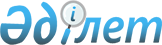 Қазақстан Республикасы Білім және ғылым министрінің кейбір бұйрықтарына өзгерістер енгізу туралыҚазақстан Республикасы Білім және ғылым министрінің 2021 жылғы 16 қыркүйектегі № 472 бұйрығы. Қазақстан Республикасының Әділет министрлігінде 2021 жылғы 18 қыркүйекте № 24429 болып тіркелді
      БҰЙЫРАМЫН:
      1. "Орта, техникалық және кәсіптік, орта білімнен кейінгі білім беру ұйымдарының педагогтері жүргізу үшін міндетті құжаттардың тізбесін және олардың нысандарын бекіту туралы" Қазақстан Республикасы Білім және ғылым министрінің 2020 жылғы 6 сәуірдегі № 130 бұйрығына (Нормативтік құқықтық актілерін мемлекеттік тіркеу тізілімінде № 20317 болып тіркелген) мынадай өзгерістер енгізілсін:
      1-тармақ жаңа редакцияда жазылсын:
      "1. Қоса беріліп отырған:
      1) осы бұйрыққа 1-қосымшаға сәйкес орта білім беру ұйымдарының педагогтері жүргізу үшін міндетті құжаттардың тізбесі;
      2) осы бұйрыққа 2-қосымшаға сәйкес орта білім беру ұйымдарының педагогтері жүргізу үшін міндетті құжаттардың нысандары;
      3) осы бұйрыққа 3-қосымшаға сәйкес техникалық және кәсіптік, орта білімнен кейінгі білім беру ұйымдарының педагогтері жүргізу үшін міндетті құжаттардың тізбесі;
      4) осы бұйрыққа 4-қосымшаға сәйкес техникалық және кәсіптік, орта білімнен кейінгі білім беру ұйымдарының педагогтері жүргізу үшін міндетті құжаттардың нысандары бекітілсін.";
      осы бұйрыққа 1, 2, 3, 4-қосымшалар осы бұйрыққа 1, 2, 3, 4-қосымшаларға сәйкес жаңа редакцияда жазылсын;
      5, 6, 7, 8, 9, 10, 11, 12, 13, 14, 15, 16, 17, 18, 19, 20, 21, 22, 23, 24, 25, 26, 27, 28, 29, 30, 31, 32, 33, 34, 35, 36, 37, 38, 39, 40, 41, 42, 43, 44, 45, 46, 47, 48 және 49-қосымшалар алынып тасталсын.
      2. "Білім беру ұйымдары білім беру қызметінде пайдаланатын қатаң есептіліктегі құжаттардың нысанын бекіту туралы" Қазақстан Республикасы Білім және ғылым министрінің міндетін атқарушының 2007 жылғы 23 қазандағы № 502 бұйрығына (Нормативтік құқықтық актілерін мемлекеттік тіркеу тізілімінде № 4991 болып тіркелген) мынадай өзгеріс енгізілсін:
      1-тармақтың 1) тармақшасы алынып тасталсын.
      3. Қазақстан Республикасы Білім және ғылым министрлігінің Техникалық және кәсіптік білім департаменті заңнамада белгіленген тәртiппен:
      1) осы бұйрықтың Қазақстан Республикасының Әдiлет министрлiгiнде мемлекеттiк тiркелуін;
      2) осы бұйрық ресми жарияланғаннан кейін оны Қазақстан Республикасы Білім және ғылым министрлігінің интернет-ресурсында орналастыруды;
      3) осы бұйрық мемлекеттік тіркелгеннен кейін он жұмыс күні ішінде Қазақстан Республикасы Білім және ғылым министрлігінің Заң департаментіне осы тармақтың 1) және 2) тармақшаларында көзделген іс-шаралардың орындалуы туралы мәліметтерді ұсынуды қамтамасыз етсін.
      4. Осы бұйрықтың орындалуын бақылау жетекшілік ететін Қазақстан Республикасының Білім және ғылым вице-министріне жүктелсін.
      5. Осы бұйрық алғашқы ресми жарияланған күнінен кейін күнтізбелік он күн өткен соң қолданысқа енгізіледі. Орта білім беру ұйымдарының педагогтері жүргізу үшін міндетті құжаттардың тізбесі
      Құжаттарды педагогтер қағаз немесе (білім беру ұйымы электрондық жүйеге қосылған жағдайда) электрондық форматында толтырады. Электрондық форматта толтыратын жағдайда қағаз нұсқа талап етілмейді.
      Электрондық цифрлық қол электрондық жүйеге қосылған және құжаттар электрондық форматта жүргізілген жағдайда, мөр мен қолға теңестіріледі.
      Барлық оқу пәндерінің педагогтері:
      күн сайын, сабақ кестесіне сәйкес:
      1) 1-4 сыныптарға арналған cынып журналын, 5-11 (12) сыныптарға арналған сынып журналын, факультативтік сабақтар, үйде оқыту журналын, мектепалды сыныптардың журналын (қағаз немесе электрондық форматта);
      2) қысқа мерзімді (сабақ) жоспарды (қағаз немесе электрондық word немесе pdf форматында) жүргізеді.
      оқу жылы басталғанға дейін бір рет:
      1) пәндер бойынша орта мерзімді (күнтізбелік-тақырыптық) жоспарды (қағаз немесе электрондық word немесе pdf форматында);
      2) тәлімгерлік жоспарын (қағаз немесе электрондық word немесе pdf форматында) әзірлейді.
      тоқсандық қорытындысы бойынша:
      автоматтандырылған ақпараттық жүйеден автоматты түрде жасалатын және бөлім бойынша жиынтық бағалау мен тоқсандық жиынтық бағалау нәтижелері бойынша талдауды жүргізеді (қағаз немесе электрондық word немесе pdf форматында);
      оқу жылының қорытындысы бойынша бір рет:
      9 (10), 11 (12) сынып білім алушыларын қорытынды аттестаттау хаттамаларын (қағаз немесе электрондық word немесе pdf форматында);
      2. Сынып жетекшісі:
      оқу жылы басталғанға дейін бір рет және оқу жылы ішінде:
      сынып жеткшісінің жұмыс жоспарын (қағаз немесе электрондық word немесе pdf форматында) әзірлейді және іске асырады;
      тоқсандық және оқу жылының қорытындысы бойынша:
      1) 1-4 сынып білім алушысының үлгерім табелін, 5-11 (12) сынып білім алушысының үлгерім табелін (қағаз немесе электрондық word немесе pdf форматында);
      2) білім алушының жеке іс қағазын (қағаз немесе электрондық форматында) жүргізеді.
      3. Әлеуметтік педагог:
      оқу жылы басталғанға дейін бір рет және оқу жылы ішінде әлеуметтік педогогтің оқу жылына арналған жұмыс жоспарын (қағаз немесе электрондық word немесе pdf форматында) әзірлейді және іске асырады;
      оқу жылы ішінде:
      1) мектептің әлеуметтік паспортын (қағаз немесе электрондық word немесе pdf форматында);
      2) мектептегі білім алушылар туралы мәліметті (қағаз немесе электрондық word немесе pdf форматында) жүргізеді.
      4. Педагог-психолог:
      оқу жылы басталғанға дейін бір рет және оқу жылы ішінде:
      педагог-психологтің оқу жылына арналған жұмыс жоспарын (қағаз немесе электрондық word немесе pdf форматында) әзірлейді және іске асырады;
      оқу жылы ішінде:
      1) психологиялық қызметтің топтық және жеке жұмысын есепке алу журналын (қағаз немесе электрондық word немесе pdf форматында);
      2) педагог-психологтің консультациясын есепке алу журналын (қағаз немесе электрондық форматта сөз немесе pdf форматында) жүргізеді.
      5. Басшының (директордың) қызмет бағыттары бойынша (оқу, тәрбие жұмысы, бейіндік оқыту, ақпараттық технологиялар жөніндегі) орынбасары:
      оқу жылы басталғанға дейін бір рет:
      1) тәрбие жұмысы жоспарын (қағаз немесе электрондық word немесе pdf форматында);
      2) Мектептің даму бағдарламасы (қағаз немесе электрондық word немесе pdf форматында);
      3) педагогтердің оқу жүктемесі (тарифтеу) туралы мәліметтерді (қағаз немесе электрондық word немесе pdf форматында);
      4) мектепішілік бақылау жоспарын (қағаз немесе электрондық word немесе pdf форматында);
      5) оқу жұмыс жоспарын (қағаз немесе электрондық word немесе pdf форматында);
      6) педагогтердің жеке құрамын есепке алу кітабын (қағаз немесе электрондық word немесе pdf форматында);
      7) оқу-тәрбие жұмысы жоспарын (қағаз немесе электрондық word немесе pdf форматында) әзірлейді/толтырады.
      оқу жылының ішінде қажеттілігіне қарай:
      1) ауыстырылған сабақтарды есепке алу журналын (қағаз немесе электрондық форматта);
      2) білім алушыларды жазатын алфавиттік кітапты (қағаз немесе электрондық форматында);
      3) кеткен және келген білім алушыларды есепке алу кітабын (қағаз немесе электрондық форматында);
      4) бұйрықтарды тіркеу кітабын (негізгі қызмет, жеке құрам, оқушылар қозғалысы бойынша) (қағаз немесе электрондық word немесе pdf форматында);
      5) педагогикалық және ғылыми-әдістемелік кеңес хаттамаларын әзірлейді/жүргізілуін қадағалайды.
      оқу жылының соңында бір рет:
      1) негізгі орта мектепті бітіргендігі туралы аттестатты есепке алу және беру кітабын (қағаз немесе электрондық форматында);
      2) жалпы орта білім туралы аттестатты есепке алу және беру кітабын (қағаз немесе электрондық форматында);
      3) білім алушылардың үлгерім табельдерін есепке алу кітабын (қағаз немесе электрондық форматында);
      4) мақтау қағаздарын және мақтау грамоталарын беруді есепке алу кітабын (қағаз немесе электрондық форматында) толтырады.
      6. Басшы (директор):
      оқу жылы басталғанға дейін бір рет: тәрбие жұмысы жоспарын, мектептің дамыту бағдарламасын, оқу-тәрбие жұмысы жоспарын, мектепішілік бақылау жоспарын, жұмыс оқу жоспарын бекітеді (қағаз түрінде немесе word немесе pdf электрондық форматта);
      Тәлімгерлік жоспарын Қазақстан Республикасы Білім және ғылым министрінің 2020 жылғы 24 сәуірдегі № 160 бұйрығымен бекітілген Тәлімгерлікті ұйымдастыру қағидаларын және тәлімгерлікті жүзеге асыратын педагогтерге қойылатын талаптарына (Қазақстан Республикасының нормативтік құқықтық актілерін мемлекеттік тіркеу тізілімінде № 20486 болып тіркелген) сәйкес қосымша ақы алатын педагог толтырады.
      Ата-аналар жиналысының, педагогикалық және ғылыми-әдістемелік кеңестің хаттамалары Қазақстан Республикасы Үкіметінің 2018 жылғы 31 қазандағы № 703 қаулысымен бекітілген Мемлекеттік және мемлекеттік емес ұйымдарда құжаттама жасау, құжаттаманы басқару және электрондық құжат айналымы жүйелерін пайдалану қағидаларына сәйкес (қағаз немесе электрондық word немесе pdf форматында) жүргізіледі.
      Қортытынды аттестаттау хаттамалары "Орта, техникалық және кәсіптік, орта білімнен кейінгі білім беру ұйымдары үшін білім алушылардың үлгеріміне ағымдағы бақылауды, оларды аралық және қорытынды аттестаттауды өткізудің үлгілік қағидаларын бекіту туралы" Қазақстан Республикасы Білім және ғылым министрінің 2008 жылғы 18 наурыздағы № 125 бұйрығымен (Қазақстан Республикасының нормативтік құқықтық актілерін мемлекеттік тіркеу тізілімінде № 5191 болып тіркелген) бекітілген 3-қосымша нысанына сәйкес жүргізіледі. Орта білім беру ұйымдарының педагогтері жүргізу үшін міндетті құжаттардың нысандары Қазақстан Республикасының Білім және ғылым министрлігі
1-4-сыныптарға арналған сынып журналы
      __________________________________________________________________________
            (облыс, республикалық маңызы бар қала және астана)
      __________________________________________________________________________
                                    (аудан, қала (ауыл))
      __________________________________________________________________________
                        (орта білім беру ұйымының атауы)
      ___________________________________________________________________(сынып)
      _________________________________________________________________оқу жылы
      Ескерту: Сынып журналы – әрбір педагог жүргізуге міндетті болып табылатын қатаң есептіліктегі құжат.
      Сынып журналы орта білім беру ұйымы электрондық жүйеге қосылған жағдайда электрондық форматта ғана толтырылады, оны қағаз нұсқада толтыруға жол берілмейді.
      Барлығы
      (сол жақ беті) Қазақстан Республикасының Білім және ғылым министрлігі
5-11 (12)-сыныптарға арналған сынып журналы __________________________________________________________________________
(облыс, республикалық маңызы бар қала және астана)
_____________________________________________________________________________
(аудан, қала (ауыл))
_____________________________________________________________________________
(орта білім беру ұйымының атауы)
_______________________________________________________________________
сынып ___________________________________________________________оқу жылы
      Ескерту: Сынып журналы әрбір педагог және сынып жетекшісі үшін жүргізуге міндетті қатаң есептіліктегі құжат болып табылады.
      Сынып журналы білім беру ұйымы электрондық жүйеге қосылған жағдайда электрондық форматта ғана толтырылады, оны қағаз нұсқада толтыруға жол берілмейді.
      Одан әрі (оң жақ беті)
      Дене шынықтыру дайындығынан Президенттік тест тапсыру туралы мәлімет (5, 10 және 12-сыныптарда дене тәрбиесі пәнінің педагогі толтырады)
      Одан әрі (сол жақ беті) Қазақстан Республикасының Білім және ғылым министрлігі Факультативтік сабақтар немесе үйде оқыту журналы _________________________________________________________________________
(облыс, республикалық маңызы бар қала және астана)
________________________________________________________________________________
(аудан, қала (ауыл))
________________________________________________________________________________
(орта білім беру ұйымының атауы)  ____________________ сынып __________________ оқу
жылы  (сол жақ беті) Факультативтік курстың атауы _____________________
      Одан әрі беттің соңына дейін
      (оң жақ беті)
      Педагогтің тегі, аты, әкесінің аты (болған жағдайда)
      _____________________
      Одан әрі, беттің соңына дейін
      Ескерту: Факультативтік сабақтар немесе үйде оқыту журналы факультативтік топтардың жұмысын есепке алатын негізгі құжат болып табылады және әрбір факультативтік курс бойынша негізгі және орта мектептерде жүргізіледі. Факультативтік сабақтар/үйде оқыту журналы білім беру ұйымы электрондық жүйеге қосылған жағдайда, электрондық форматта ғана толтырылады, оның қағаз нұсқада толтырылуына жол берілмейді. Қазақстан Республикасының Білім және ғылым министрлігі
Мектепалды сыныптардың журналы __________________________________________________________
(облыс, республикалық маңызы бар қала және астана) __________________________________________________________
(аудан, қала (ауыл)) __________________________________________________________
(орта білім беру ұйымының атауы) ________________ сынып ______________ оқу жылы
      Ескерту: Мектепалды сыныптардың журналы мектепалды даярлық сыныптары бар орта білім беру ұйымдарында жүргізіледі.
      Мектепалды сыныптардың журналы білім беру ұйымы электронды жүйеге қосылған жағдайда электрондық форматта толтырылады, оны қағаз түрінде толтыруға жол берілмейді.
      1-жартыжылдыққа арналған сабақ кестесі
      2-жартыжылдыққа арналған сабақ кестесі
      (оң жақ беті) Мектепалды сыныптардағы күн тәртібі
      1-тоқсан
      ______________________________________________________________
      ______________________________________________________________
      ______________________________________________________________
      2-тоқсан
      ______________________________________________________________
      ______________________________________________________________
      ______________________________________________________________
      3-тоқсан
      ______________________________________________________________
      ______________________________________________________________
      ______________________________________________________________
      4-тоқсан
      ______________________________________________________________
      ______________________________________________________________
      ______________________________________________________________
      (сол жақ беті)
      Беттің соңына дейін және одан әрі 30-ға дейін. (оң жақ беті)
      Беттің соңына дейін және одан әрі 30-ға дейін. (сол жақ беті) Білім алушылар туралы жалпы мәліметтер
      Одан әрі 30-ға дейін. (оң жақ беті)
      Одан әрі 30-ға дейін. (сол жақ беті) Тәрбиеленушілердің денсаулық көрсеткіштері
      Одан әрі 30-ға дейін. (оң жақ беті)
      Одан әрі 30-ға дейін. (сол жақ беті) Жіберілген күндер мен сабақтардың саны туралы мәліметтер
      Одан әрі 30-ға дейін. Барлығы (тоқсандық және оқу жылы бойынша) (оң жақ беті)
      Одан әрі 30-ға дейін Барлығы (тоқсандық және оқу жылы бойынша) (сол жақ беті)
      Одан әрі 30-ға дейін Барлығы (тоқсандық және оқу жылы бойынша) (оң жақ беті)
      және одан әрі 30-ға дейін Барлығы (тоқсандық және оқу жылы бойынша) Журналдың жүргізілуі бойынша ескертулер (директордың оқу-тәрбие жұмысы жөніндегі орынбасары немесе директор толтырады)
      Беттің соңына дейін. Қазақстан Республикасының Білім және ғылым министрлігі
___________________________________________
(білім беру ұйымының атауы)
Қысқа мерзімді (сабақ) жоспары
___________________________________________
(сабақтың тақырыбы)
      Сабақтың барысы
      Сабақ жоспарының аталған тармақтары міндетті болып табылады. "Педагог мәртебесі туралы" Қазақстан Республикасының 2019 жылғы 27 желтоқсандағы № 293-VІ Заңының 7-бабы 1-тармағы 1-тармақшасына сәйкес педагог кәсіптік қызметін жүзеге асыру кезінде "Қазақстан Республикасының Білім берудің барлық деңгейінің мемлекеттік жалпыға міндетті білім беру стандарттарын бекіту туралы" Қазақстан Республикасы Білім және ғылым министрінің 2018 жылғы 31 қазандағы № 604 бұйрығымен (Қазақстан Республикасының нормативтік құқықтық актілерін мемлекеттік тіркеу тізілімінде № 17669 болып тіркелген) бекітілген тиісті білім беру деңгейінің мемлекеттік жалпыға міндетті стандартының талаптары сақталған кезде кәсіптік қызметті ұйымдастырудың тәсілдері мен нысандарын еркін таңдауға құқықығы бар.
      Егер сыныпта мүмкіндігі шектеулі оқушылар болса, әдістемелік бірлестіктермен мақұлданған жеке бағдарламаларды бейімдеу және жүзеге асыру бойынша әрекет қарастырылған. "Өзін-өзі тану" пәні бойынша қысқа мерзімді (сабақ) жоспар(ы)
      Мектеп_______________Күні____________Педагог___________________
      Сынып____________Оқушылар саны___________
      Тақырып_____________________________________
      Құндылық____________________________________
      Қасиеттер ____________________________________ Пәндер бойынша орта мерзімді (күнтізбелік-тақырыптық)
жоспар ____________пәні___________сыныбы
      Барлығы:____сағат, аптасына:___сағат Тәлімгерлік жоспары ___________ оқу жылы
Жас маман туралы мәлімет Тәлімгерлікті іске асыратын педагог туралы мәлімет Тәлімгерлікті іске асыратын педагогтің қызметін жоспарлау, ұйымдастыру және оның мазмұны бойынша іс-шаралар ____________________________________________
(білім беру ұйымының атауы)
_________________________________________________________________________
Автоматтандырылған ақпараттық жүйеден автоматты түрде жасалатын түсініктемелері бар бөлім бойынша жиынтық бағалау мен тоқсандық жиынтық бағалау нәтижелері бойынша талдау (ақпараттық жүйе болмаған жағдайда, қағаз түрінде)
______ тоқсан ____________ пәні бойынша
      Сынып:
      Оқушылар саны:
      Педагог:
      Мақсаты:
      БЖБ және ТЖБ нәтижелерін талдау
      1. БЖБ және ТЖБ нәтижелерін талдау білім алушылардың мынадай білім деңгейін көрсетті: жоғары (В): 85-100% орта (С): 40-84% төмен (Н): 0-39%
      2. Тапсырмаларды орындау барысында білім алушыларда туындаған қиындықтар тізбесі: _____________________________________________________________________
      3. Тапсырмаларды орындау барысында білім алушыларда туындаған қиындықтардың себептері: _____________________________________________________________________
      4. БЖБ және ТЖБ нәтижелерін талдау қорытындысы бойынша жоспарланған жұмыс (қажет болған жағдайда білім алушылардың ТАӘ көрсетумен) :_________________________
      Күні________________Педагогтің (Т.А.Ә.(болған жағдайда)____________ Сынып жетекшісінің жұмыс жоспары Қазақстан Республикасының Білім және ғылым министрлігі 1-4 сынып білім алушысының үлгерім табелі
__________________________________________________________
(облыс, республикалық маңызы бар қала және астана, аудан, қала, ауыл)
__________________________________________________________
(орта білім беру ұйымының атауы)
_________________________________________________________
(білім алушының тегі және аты)
"_______"______________ сынып
______________ оқу жылы
      (сол жақ беті)
      Жалғасы Орта білім беру ұйымының басшысы_________________________________
                              (тегі, аты, әкесінің аты (болған жағдайда) (қолы)
      Сынып жетекшісі _____________________________________________________
                              (тегі, аты, әкесінің аты (болған жағдайда) (қолы)
      Мөрдің орны
      (оң жақ беті)
      Ескерту: Білім алушылардың үлгерімі туралы табельдер орта білім беру ұйымы электронды жүйеге қосылған болса, электрондық форматта толтырылады, оны қағаз түрінде толтыруға жол берілмейді.
      Оқу жылының қорытындысы бойынша білім алушылардың үлгерімі туралы табельдер ақпараттық жүйеден жүктеліп, оған директордың қолы қойылады және білім беру мекемесінің мөрі басылады. Қазақстан Республикасының Білім және ғылым министрлігі 5-11 (12) сынып білім алушысының үлгерім табелі __________________________________________________________
(облыс, республикалық маңызы бар қала және астана, аудан, қала, ауыл)
_________________________________________________________
(орта білім беру ұйымының атауы)
_________________________________________________________
(білім алушының тегі, аты)
"___"______________ сынып
______________ оқу жылы
      (сол жақ)
      Орта білім беру ұйымының директоры ________________________________________
                        (тегі, аты, әкесінің аты (болған жағдайда)) (қолы)
      Сынып жетекшісі _________________________________________________________
                        (тегі, аты, әкесінің аты (болған жағдайда)) (қолы)
      Мөр орны
      (оң жақ)
      кестенің жалғасы
      Ескерту: Білім алушының үлгерім табелі орта білім беру ұйымы электрондық жүйеге қосылған жағдайда электрондық форматта толтырылады, оны қағаз түрінде толтыруға жол берілмейді.
      Оқу жылының қорытындысы бойынша білім алушының үлгерім табелі ақпараттық жүйеден жүктеліп, оған директордың қолы қойылады және білім беру мекемесінің мөрі басылады. Қазақстан Республикасының Білім және ғылым министрлігі
      Суреттің орны Білім алушының жеке іс қағазы
      Тегі___________________________________________________________
      Аты ___________________________________________________________
      Әкесінің аты (болған жағдайда)____________________________________
      Туған күні, айы, жылы ____________________________________________
      Мекен-жайы ___________________________________________________
      1. Жынысы: ер, әйел _______ (астын сызу)
      2.___________________________________________________________туған
                  (күні, айы, жылы)
      Негізі:
      Туу туралы куәлік № ___ берілген күні __________ серия №_______
      3. Ата-анасының тегі, аты, әкесінің аты (болған жағдайда)
      _________________________________________________
      немесе заңды өкілдерінің тегі, аты, әкесінің аты (болған жағдайда)
      _________________________________________________________________
      4. Ұлты ______________________________________________________
      5. Бірінші сыныпқа қабылданғанға дейін қай жерде тәрбиеленді/оқыды/
      ______________________________________________________________
      ______________________________________________________________
      6. Орта білім беру ұйымынан кету туралы белгі (қашан, қайда, себептері)
      _____________________________________________________________
      Ескерту: Білім алушының жеке іс қағазы (бұдан әрі – Жеке іс қағазы) орта білім беру ұйымына қабылданған кезден бастап мектеп бітіргенше (мектептен шыққанша) әрбір оқушыға жүргізіледі.
      10-11 (12) сынып оқушыларының білім алу кезеңінде негізгі орта мектепті бітіргені туралы аттестат Жеке іс қағазында болады.
      1-4 сынып оқушыларының жеке іс қағаздарын педагогтер, 5-11 (12) сыныптарда сынып жетекшілері жүргізеді.
      Білім алушының жеке іс қағазы оқушының білім алуы кезінде және мектепті бітіргеннен кейін үш жылға дейін мектепте сақталады.
      Білім алушының Жеке іс қағазына:
      1) Туу туралы куәліктің көшірмесі;
      2) 2 дана 3х4 көлеміндегі фотосурет;
      3) мектептің медициналық кабинетінде сақталатын медициналық карта (мектепке қабылданған кезде талап етіледі);
      4) әрбір сыныптағы үлгерім табелі тіркеледі.
      Оқу жылының соңында Жеке іс қағазына барлық пәндер бойынша бағалары туралы жазбалар, білім алушылардың жетістіктері мен жіберген сабақтарының саны жазылады.
      Бір мектептен екінші мектепке ауысқан кезде "_________мектептен кетті" деген жазба жазылып, директордың қолы қойылып, мектептің мөрі басылып, Жеке іс қағазы ата-анаға немесе өзге де заңды өкіліне беріледі.
      "Алфавиттік кітапқа" тіркеу үшін әрбір білім алушының Жеке іс қағазы нөмірленеді.
      Жеке іс қағаздары мектеп директорының бұйрығымен бекітілген жауапты адамда сақталады.
      Білім беру ұйымы электронды жүйеге қосылған жағдайда Жеке іс қағазы электрондық форматта толтырылады, оны қағаз түрінде толтыру талап етілмейді. Әлеуметтік педогогтің оқу жылына арналған жұмыс жоспары Мектептің әлеуметтік паспорты Мектептегі оқушылар туралы мәлімет
      Нысан
      Педагог-психологтің оқу жылына арналған жұмыс жоспары
      Мақсаттар:
      Міндеттер: Психологиялық қызметтің топтық және жеке жұмысын есепке алу журналы
      "Жұмыс" динамикасы" бағанында мәлімет таңбалармен (+, -, =) көрсетіледі, түзеу жұмысы аяқталғаннан кейін немесе жыл қорытындысы бойынша оқушының дамуындағы ілгерілеу.
      Журналға білім беру процесіне қатысушылардың барлығымен жасалған жұмыстардың барлық түрлері енгізіледі.
      Педагог-психологтің консультацияларын есепке алу журналы
      "Консультация нәтижесі" бағанында жұмыс процесі мен нәтижесі қысқаша сипатталады.
      Білім беру ұйымындағы психологтар санына қарамастан ортақ журнал жүргізіледі. ____________________________________________
(білім беру ұйымының атауы) Тәрбие жұмысы жоспары (Орта, техниқалық және кәсіптік білім, орта білімнен кейінгі білім беру ұйымдарына арналған)
_______________ оқу жылына
Педагог____________________________________________________________
                        (тегі, аты, әкесінің аты (болған жағдайда))
      Тобы/сыныбы_______________________________________________________
                              (топтың/сыныбын атауын көрсету) Тәрбие жұмысының бағыттары бойынша іс-шаралар жоспары Мектептің даму бағдарламасы (5 жылға арналып жасалады)
Бағдарлама паспорты Кіріспе
Бағдарламаның мақсаты
Бағдарламаның даму кезеңдері Бағдарлама мониторингі
      Мектептің оқу-әдістемелік кеңесі әзірлейді және қадағалайды;
      онда мониторинг нәтижелері, сондай-ақ мемлекеттің әлеуметтік-экономикалық, білім беру саясатының басым бағыттарындағы ықтимал өзгерістер негізінде Бағдарламаны іске асыру жөніндегі іс-шараларға түзетулер енгізу көзделеді. I. Мектеп қызметінің ағымдағы жағдайына қысқаша сипаттама Мектептің 20...-20... жылдардағы білім беру жүйесінің жағдайына талдау Мектептің сыртқы және ішкі даму перспективаларын бағалау III. Мектептің миссиясы, мақсаттары мен міндеттері
      Мектептің миссиясы:
      Мектептің мақсаты:
      Мектептің міндеттері:
      IV. Мектепті дамытудың басым бағыттары
      V. Бағдарламаны іске асыру тетіктері
      VI. Бағдарламаны іске асырудан күтілетін нәтижелер Педагогтердің оқу жүктемесі (тарифтеу) туралы мәліметтер
      * "Азаматтық қызметшілерге, мемлекеттік бюджет қаражаты есебінен ұсталатын ұйымдардың қызметкерлеріне, қазыналық кәсіпорындардың қызметкерлеріне еңбекақы төлеу жүйесі туралы" Қазақстан Республикасы Үкіметінің 2015 жылғы 31 желтоқсандағы № 1193 қаулысының 4-қосымшасына сәйкес. Штаттық бірлік саны туралы ақпарат
      Басшы _________( Т.А.Ә.(болған жағдайда))
                    (қолы)
      Блоктар (персонал) бойынша лауазымдардың атауы Қазақстан Республикасы Білім және ғылым министрінің 2016 жылғы 29 қаңтардағы № 123 бұйрығымен бекітілген Білім және ғылым саласындағы азаматтық қызметшілер лауазымдарының тізіліміне сәйкес (Қазақстан Республикасының нормативтік құқықтық актілерін мемлекеттік тіркеу тізілімінде № 13181 болып тіркелген) білім саласындағы азаматтық қызметшілер лауазымдарының тізіліміне сәйкес жүргізіледі. Штаттық кесте (білім беру ұйымының атауы)
      Бас бухгалтер________________________
      Бас экономист________________________ Мектепішілік бақылау жоспары
______________оқу жылы ________________________________
(білім беру ұйымының атауы)
Оқу жұмыс жоспары
_______ оқу жылы Қазақстан Республикасының Білім және ғылым министрлігі Педагогтердің жеке құрамын есепке алу кітабы __________________________________________________________ (облыс, республикалық маңызы бар қала және астана) ______________________________________________
(аудан, қала (ауыл))
(орта білім беру ұйымының атауы) Кітап __________________ жылы басталды Кітап __________________ жылы аяқталды
      (сол жақ беті)
      Беттің соңына дейін (оң жақ беті)
      Беттің соңына дейін
      Ескерту: Педагогтердің жеке құрамын есепке алу кітабы (бұдан әрі – Есепке алу кітабы) барлық орта білім беру ұйымдарында жүргізіледі.
      Жұмысқа жаңадан келген педагогтер келесі нөмір тәртібімен жазылады.
      Есепке алу кітабындағы жазбалар құжатпен негізделеді.
      Есепке алу кітабы нөмірленеді, тігіледі, орта білім беру ұйымы директорының қолымен және мөрмен бекітіледі.
      Есепке алу кітабы орта білім беру ұйымы электрондық жүйеге қосылған жағдайда электронды форматта ғана толтырылады, оның қағаз нұсқасын толтыру талап етілмейді. Титул парағы
____________________________________________
(білім беру ұйымының атауы) Оқу-тәрбие жұмысы жоспары ______________оқу жылы Қазақстан Республикасының Білім және ғылым министрлігі Ауыстырылған сабақтарды есепке алу журналы ______________________________________________
(облыс, республикалық маңызы бар қала және астана)
___________________________________________________
(аудан, қала (ауыл)
________________________________________________
(орта білім беру ұйымының атауы)
________________________________________________
(сынып)
_______ /________ оқу жылы
      (Сол жақ беті)
      Ауыстырылған сабақтарды есепке алу журналы
      беттің соңына дейін
      (оң жақ беті)
      Ескерту: Ауыстырылған сабақтарды есепке алу журналын әрбір мектепте директордың оқу ісі жөніндегі орынбасары (директор) жүргізеді.
      Ауыстырылған сабақтарды есепке алу журналы орта білім беру ұйымы электронды жүйеге қосылған жағдайда электрондық форматта ғана толтырылады, оны қағаз түрінде толтыру талап етілмейді.
      Жазбалар тек ресімделген тиісті құжаттардың негізінде жүргізіледі (мектепішілік бұйрықтар, еңбекке уақытша жарамсыздық парағы, сынып журналындағы жазбалар және т.б.). Ауыстырылған сабақты жүргізген педагог ол жөнінде журналға қол қояды. Қазақстан Республикасының Білім және ғылым министрлігі Білім алушыларды жазатын алфавиттік кітап __________________________________________________________
(облыс, республикалық маңызы бар қала және астана)
____________________________________________________________
(аудан, қала (ауыл))
____________________________________________________________
(орта білім беру ұйымының атауы) Кітап __________________ жылы басталды Кітап __________________ жылы аяқталды Кітаптың ішкі беттері (сол жақ беті)
      Кітаптың ішкі беттері (оң жақ беті)
      Ескерту: Білім алушылар жазылатын алфавиттік кітапқа (бұдан әрі - Алфавиттік кітап) орта білім беру ұйымының барлық білім алушылары жазылады. Жыл сайын кітап жаңа қабылданған оқушылармен толықтырылып отырады. Оқушылардың тегі оның оқитын сыныбына қарамастан алфавиттік ретпен енгізіледі.
      Алфавиттің әрбір әрпіне жеке бет арналып, әр әріпке реттік нөмір қойылады. Кітаптағы рет нөмірі оқушының жеке іс қағазындағы нөмірі болып табылады.
      Жеке іс қағазында бұл нөмір бөлшек түрінде қойылады. Мысалы, "№ Б/15" – білім алушының алфавиттік кітапта "Б" әрпіндегі №15 болып жазылғанын білдіреді.
      Егер бұйрықпен рәсімделіп мектептен шығып кеткен білім алушы қайтып келсе, онда ол туралы дерек жаңадан келген оқушы ретінде қайта жазылады.
      Барлық беттері толған жағдайда жазуды жалғастыру әрбір әріп бойынша келесі нөмірлер тәртібімен жаңа кітапқа жазылады. Кітаптағы түзетулер мектеп директорының қолымен белгіленеді. Алфавиттік кітаптың беттері нөмірленіп, тігіледі, директордың қолы қойылып, мөр басылады. Білім беру ұйымы электронды жүйеге қосылған жағдайда Алфавиттік кітап электронды түрде ғана толтырылады, оның қағаз нұсқасын толтыру талап етілмейді. Қазақстан Республикасының Білім және ғылым министрлігі Кеткен және келген білім алушыларды есепке алу кітабы ________________________________________________________ (орта білім беру ұйымының атауы)
      _____________қала/ауыл, _______________ауданы, _________ облысы
      Орта білім беру ұйымының басшысы
_______________________________________________
(тегі, аты, әкесінің аты (болған жағдайда))
(орта білім беру ұйымының мөрі)
      "__" _________ 200__жыл
      Ескерту: Білім алушылардың қозғалысын есепке алу және бақылау мақсатында білім алушылардың кетуін және келуін есепке алу кітабы (бұдан әрі – Кітап) барлық орта білім беру ұйымдарында жүргізіледі. Кітапты іс-қағаздарды жүргізуге жауапты адам толтырады. Кітапқа директордың қолы және білім беру ұйымының мөрі қойылады, беттері нөмірленеді, тігіледі, бекітіледі.
      Білім алушылардың кеткені туралы шығару талоны жаңа орта білім беру ұйымына келуі туралы шығару талонын алу мақсатында типіне және ведомстволық бағыныстылығына қарамастан орта білім беру ұйымына көрсету үшін кәмелетке толмағандарға олардың оқыған жерінен беріледі.
      Оқушы кеткен және келген мектептердің басшылары оның орта білім беру ұйымында болғандығы туралы мәліметтермен тексеріледі, ол болмаған жағдайда олар жазбаша түрде құзыретті органдарға хабарлайды.
      Орта білім беру ұйымының іс-қағаздарында білім беру басқармасы, білім беру бөлімі, аудан, қала, кент, ауыл (село), ауылдық (селолық) округ әкімдігінің осы ұйымға оның шекараларын нақты белгілей отырып, шағын ауданды бекіту туралы шешімінен үзінді көшірме, шағын ауданның картасы бар. Кітап орта білім беру ұйымы электрондық жүйеге қосылған жағдайда электронды түрде ғана толтырылады, оның қағаз нұсқасын толтыру талап етілмейді. Қазақстан Республикасының Білім және ғылым министрлігі Бұйрықтарды тіркеу кітабы _________________________________________________________
(облыс, республикалық маңызы бар қала және астана)
_________________________________________________________
(аудан, қала (ауыл))
__________________________________________________________
(орта білім беру ұйымының атауы)
      Кітап __________________ жылы басталды
      Кітап __________________ жылы аяқталды
      Ескерту: Орта білім беру ұйымында бұйрықтарды тіркеу кітабы (бұдан әрі – Кітап) негізгі қызмет бойынша, жеке құрам бойынша және оқушылардың қозғалысы бойынша жүргізіледі.
      Кітаптың әрбір парағы нөмірленеді, тігіледі және орта білім беру ұйымы директорының қолы қойылып, мөр басылады. Кітап орта білім беру ұйымы электрондық жүйеге қосылған жағдайда электронды түрде ғана толтырылады, оның қағаз нұсқасын толтыру талап етілмейді. Қазақстан Республикасының Білім және ғылым министрлігі Негізгі орта мектепті бітіргендігі туралы аттестатты есепке алу және беру кітабы _________________________________________________________
(облыс, республикалық маңызы бар қала және астана)
____________________________________________________________
(аудан, қала, ауыл)
____________________________________________________________
(орта білім беру ұйымының атауы) Кітап ___________________ жылы басталды Кітап___________________ жылы аяқталды
      1-бөлім. Негізгі орта білім беру ұйымын бітіргені туралы аттестаттарды есепке алу.
      (сол жақ беті)
      Кітаптің ішкі беттері
      беттің соңына дейін (оң жақ беті)
      Беттің соңына дейін
      2-бөлім. Негізгі орта білім беру ұйымын бітіргені туралы аттестаттарды есепке алу
      Кітаптің ішкі беті
      (сол жақ беті)
      Беттің соңына дейін
      (оң жақ беті)
      Кітаптың соңғы беті
      Осы кітапта ____________________ (жазбаша) бет нөмірленген, тігілген және мөрмен бекітілген.
      Орта білім беру ұйымының басшысы _________________________ (қолы)
      Мөрдің орны
      ________ жылғы "_____" ______________
      Ескерту: Негізгі мектепті бітіру туралы аттестаттарды есепке алу және беру кітабы (бұдан әрі – Кітап) негізгі орта және жалпы орта мектептерде жүргізіледі.
      Арнайы түзету мектебінде (қосалқы) Кітап оқушылардың аталған мектептің толық курсын аяқтағандығы туралы белгіленген үлгіде жүргізіледі.
      Жалпы білім беретін мектептерде оқитын ерекше білім беру қажеттіліктері бар оқушыларға "Білім туралы құжаттардың түрлерін, білім туралы мемлекеттік үлгідегі құжаттардың нысандарын және оларды есепке алу мен беру қағидаларын, білім туралы өзіндік үлгідегі құжаттардың мазмұнына қойылатын негізгі талаптарды және оларды есепке алу мен беру қағидаларын, сондай-ақ білім беру ұйымдарында білім алуды аяқтамаған адамдарға берілетін анықтаманың нысанын бекіту туралы" Қазақстан Республикасы Білім және ғылым министрінің 2015 жылғы 28 қаңтардағы № 39 бұйрығына 5-қосымшаға (Нормативтік құқықтық актілерді мемлекеттік тіркеу тізілімінде № 10348 болып тіркелген) сәйкес БТ сериялы аттестат беріледі және Оқушылардың осы мектептің толық немесе толық емес курсын аяқтағаны туралы белгіленген үлгідегі кітапқа мәлімет енгізіледі.
      Қалған таза және бүлінген аттестат бланкілерінің сериясы мен нөмірі көрсетіле отырып, аудандық (қалалық) білім бөліміне тапсырылады. Кітапта бланкілерді тапсыру туралы тиісті жазба жазылады.
      Кітаптың бірінші бөлігінде сериялары мен нөмірлері көрсетіле отырып, негізгі орта мектепті аяқтағандығы туралы алынған және берілген аттестаттардың саны ескеріледі.
      Негізгі мектепті бітіргені туралы аттестаттың телнұсқасын беру туралы жазба осы Кітаптағы кезекті нөмір бойынша жүргізіледі, онда 4-23 бағандар мынадай мәтінді жазу үшін пайдаланылады: "_____ жылғы ______ (күні) ______ (айы), берілген №______ сериясы ________ жоғалған түпнұсқаның орнына берілген телнұсқаны ______ жылғы ____ (күні) _____ (айы) алдым", ал жоғары жағында 2-жолда №______ сериясы ________ телнұсқаны беру туралы белгі қойылады.
      Қате толтырылғанның орнына негізгі мектепті бітіргені туралы аттестат беру туралы жазба Кітаптағы кезекті нөмір бойынша жүргізіледі, онда 4-23 бағандар мынадай мәтінді жазу үшін пайдаланылады: "_____ жылғы ______ (күні) ______ (айы), берілген №______ сериясы ________ қате толтырылған түпнұсқаның орнына ______ жылғы ____ (күні) _____ (айы) алдым", ал жоғары жағында 2-жолда №______ сериясы ________ қайта аттестат беру туралы белгі қойылады.
      Экстернге негізгі мекепті бітіргені туралы аттестат беру туралы жазба осы Кітаптың "Осы мектепке қабылданған жылы" деген 5-бағанында жазылады – "экстерн".
      Мектепті осы жылы бітіргендер тізімінің соңында барлық аттестат алғандардың қолы болуы тиіс.
      Кітаптың беттері нөмірленіп, тігіледі және аудандық (қалалық) білім бөлімі меңгерушісінің мөрімен және қолымен бекітіледі.
      Кітап білім беру ұйымы электрондық жүйеге қосылған жағдайда электрондық форматта толтырылады, оны қағаз түрінде толтыру талап етілмейді.
      Кітап оқу жылының қорытындысы бойынша ақпараттық жүйеден жүктеліп, кітаптың беттері нөмірленіп, тігіліп, мектеп директорының қолымен және білім беру ұйымының мөрімен бекітіліп, сақталуы қамтамасыз етіледі. Қазақстан Республикасының Білім және ғылым министрлігі Жалпы орта білім туралы аттестатты есепке алу және беру кітабы __________________________________________________________
(облыс, республикалық маңызы бар қала және астана)
__________________________________________________________
(аудан, қала (ауыл)
__________________________________________________________
(орта білім беру ұйымының атауы) Кітап ____________________жылы басталды Кітап ___________________ жылы аяқталды
      1-бөлім. Жалпы орта білім туралы аттестаттарды есепке алу Кітаптың ішкі беті (сол жақ беті)
      Беттің соңына дейін (оң жақ беті)
      Беттің соңына дейін 2-бөлім. Жалпы орта білім туралы аттестаттарды беру есебі Кітаптың ішкі беті (сол жақ беті)
      Беттің соңына дейін (оң жақ беті)
      Кітаптың соңғы беті
      Осы кітапта ____________________бет (жазбаша) нөмірленген, тігілген және мөрмен бекітілген.
      Орта білім беру ұйымының басшысы _________________________ (қолы)
      ________ жылғы " _____" ______________
      Ескерту: Жалпы орта білім туралы аттестат беру және бланкілерді есепке алу кітабы (бұдан әрі – Кітап) жалпы орта мектепте жүргізіледі.
      Бірінші бөлімде жай аттестаттың, үздік аттестаттың және ерекше үлгідегі "Алтын белгі" аттестатының сериясы мен нөмірлері көрсетіле отырып, жалпы орта білім туралы аттестаттардың алынған және берілген бланкілерінің саны жеке ескеріледі.
      Аттестаттардың таза және бүлінген бланкілерінің қалдығы олардың сериясы мен нөмірлері көрсетіле отырып, аудандық білім бөліміне тапсырылады. Кітапта бұл туралы тиісті жазба жасалады.
      Кітаптың екінші бөлімінде орта мектепті бітірген білім алушылар туралы толық мәліметтер жазылады.
      Тиісті бағандарда аттестатта көрсетілген пәндер бойынша бағалар қойылады, мақтау грамотасымен наградтау туралы мәліметтер жазылады, аттестат беру туралы педагогикалық кеңестің шешімінің күні көрсетіледі, жалпы орта білім туралы аттестатты алғаны туралы қолы қойылады.
      Осы Кітапта бір немесе бірнеше оқу пәндері бойынша қанағаттанарлықсыз бағалары бар 11-сынып білім алушыларына анықтама, жалпы орта білім туралы аттестаттың телнұсқаларын, экстерн аттестаттарын беру туралы белгі қойылады.
      Кітапта бір немесе бірнеше оқу пәндері бойынша қанағаттанарлықсыз бағалары бар білім алушыларға анықтама беру туралы да жазба жүргізіледі.
      Жалпы орта білім туралы аттестаттың телнұсқасын беру туралы жазба осы Кітаптағы кезекті нөмір бойынша жүргізіледі, онда 4-29 бағандар мынадай мәтінді жазу үшін пайдаланылады: "_____ жылғы ______ (күні) ______ (айы), берілген №______ сериясы ________ жоғалған түпнұсқаның орнына берілген телнұсқаны ______ жылғы ____ (күні) _____ (айы) алдым", ал жоғары жағында 2-жолда №______ сериясы ________ телнұсқаны беру туралы белгі қойылады.
      Қате толтырылғанның орнына аттестат беру туралы жазба Кітаптағы кезекті нөмір бойынша жүргізіледі, онда 4-29 бағандар мынадай мәтінді жазу үшін пайдаланылады: "_____ жылғы ______ (күні) ______ (айы), берілген №______ сериясы ________ қате толтырылған түпнұсқаның орнына ______ жылғы ____ (күні) _____ (айы) алдым", ал жоғары жағында 2-жолда №______ сериясы ________ қайта аттестат беру туралы белгі қойылады.
      Экстернге жалпы орта білім туралы аттестат беру туралы жазба осы Кітаптың "Осы мектепке қабылданған жылы" деген бағанында жазылады – "экстерн".
      Кітаптің беттері нөмірленеді, тігіледі және аудандық (қалалық) білім бөлімі меңгерушісінің мөрімен және қолымен бекітіледі.
      Білім беру ұйымы электрондық жүйеге қосылған кезде Кітап электрондық форматта ғана толтырылады, оны қағаз нұсқада толтыру талап етілмейді.
      Кітап оқу жылының қорытындысы бойынша ақпараттық жүйеден жүктеліп, беттері нөмірленіп, тігіліп, мектеп директорының қолымен және білім беру ұйымының мөрімен бекітіліп, сақталуы қамтамасыз етіледі. Қазақстан Республикасының Білім және ғылым министрлігі Білім алушылардың үлгерім табельдерін есепке алу кітабы __________________________________________________________
(облыс, республикалық маңызы бар қала және астана)
__________________________________________________________
(аудан, қала (ауыл))
__________________________________________________________
(орта білім беру ұйымының атауы)
      Кітап___________________ жылы басталды
      Кітап___________________ жылы аяқталды
      Тіркеу нөмірі __________________________________________________
      Берілген күні___________________________________________________
      Берді __________________________________________________________
                  (облыстың, республикалық маңызы бар қаланың және астананың
      білім басқармасы, қалалық, аудандық білім бөлімі)
      Басшы __________________________________________________________
                        (тегі, аты, әкесінің аты (болған жағдайда))
      ___________________ "_____"_____________ 20__ ж. (қолы)
      Алды __________________________________________________________
                        (облыс, республикалық маңызы бар қала, аудан)
      Орта білім беру ұйымының басшысы
      __________________________________________
      (тегі, аты, әкесінің аты (болған жағдайда))
      ______________________ "____"_____________ 20__ ж. (қолы)
      Мөрдің орны
      20__/20__ оқу жылы 1-сынып жетекшісі_______________________________
                                          (тегі, аты, әкесінің аты (болған жағдайда))
      Беттің соңына дейін
      _____сынып жетекшісі ____________________________________
      (тегі, аты, әкесінің аты (болған жағдайда))
      Беттің соңына дейін
      Жыл басында берілгені____________________________________________
                                                      (саны)
      Жыл бойында қосымша берілгені____________________________________
                                                      (саны)
      Барлық берілгені__________________________________________________
                                                      (саны)
      Орта білім беру ұйымының директоры _______________________________
                              (тегі, аты, әкесінің аты (болған жағдайда)) (қолы)
      Хатшы ______________________________ ___________
                        (тегі, аты, әкесінің аты (болған жағдайда))            (қолы)
      Ескерту: Білім алушылардың үлгерім табельдерін есепке алу кітабы орта білім беру ұйымының барлығында жүргізіледі. Білім алушылардың үлгерім табельдерінде тіркеу нөмері көрсетіледі және олар жеке іс қағазында сақталады. Білім алушылардың үлгерім табельдерін есепке алу кітабы орта білім беру ұйымы электронды жүйеге қосылған жағдайда электрондық форматта толтырылады, оны қағаз түрінде толтыру талап етілмейді. Қазақстан Республикасының Білім және ғылым министрлігі Мақтау қағаздарын және мақтау грамоталарын беруді есепке алу кітабы ______________________________________________________ (облыс, республикалық маңызы бар қала және астана) ____________________________________________________________ (аудан, қала (ауыл)) ____________________________________________________________ (орта білім беру ұйымының атауы)
      Кітап ___________________ жылы басталды
      Кітап ___________________ жылы аяқталды
      Кітаптың соңғы беті
      Осы кітапта _____________________ бет (жазбаша) нөмірленген, тігілген және мөрмен бекітілген
      Орта білім беру ұйымының директоры ___________________ (қолы)
      Мөрдің орны
      _____ жылғы "_____" _______________
      Ескерту: Мақтау грамоталарын және мақтау қағаздарын беруді есепке алу кітабы орта білім беру ұйымы электрондық жүйеге қосылған жағдайда электронды форматта ғана толтырылады, оның қағаз нұсқасын толтыру талап етілмейді. Техникалық және кәсіптік, орта білімнен кейінгі білім беру ұйымдарының педагогтері жүргізу үшін міндетті құжаттардың тізбесі
      Педагогтер құжаттарды қағаз және/немесе (білім беру ұйымы электрондық жүйеге қосылған жағдайда) электрондық форматта толтырады.
      1. Жалпы білім беретін, арнайы пәндердің оқытушысы, өндірістік оқыту шебері:
      күн сайын сабақ кестесі мен оқу процесінің кестесіне сәйкес:
      1) оқу сабағының жоспарын (теориялық немесе өндірістік оқыту) (қағаз немесе электрондық word немесе pdf форматында);
      2) теориялық оқытуды есепке алу журналын, жеке сабақтарды есепке алу журналын, өндірістік оқытуды есепке алу журналын (қағаз немесе электрондық форматта) әзірлейді/жүргізеді.
      білім алушыларды аралық аттестаттау/білім алушыларды кредиттік және (немесе) модульдік оқыту технологиясы бойынша аралық аттестаттау кезінде:
      1) емтихан ведомосын (қағаз немесе автоматтандырылған жүйеден жүктеу жолымен электрондық форматта);
      2) емтихан ведомосын (білім алушыларды кредиттік және (немесе) модульдік оқыту технологиясы бойынша аралық аттестаттау үшін) (қағаз немесе автоматтандырылған жүйеден шығару арқылы электрондық форматта) толтырады.
      оқу жылының басында жылына бір рет:
      пән/модуль/өндірістік оқыту және кәсіптік практика бойынша оқу жұмыс бағдарламасын (қағаз немесе электрондық форматта) әзірлейді.
      2. Оқу тобының жетекшісі (куратор):
      оқу жылының басында жылына бір рет:
      топтың оқу жылына арналған тәрбие жұмысының жоспарын (қағаз немесе электрондық форматта) әзірлейді.
      3. Әлеуметтік педагог:
      ай сайын, оқу жылы ішінде:
      девиантты мінез-құлықты білім алушыларды есепке алу журналын (қағаз немесе электрондық word немесе pdf форматында) жүргізеді;
      оқу жылының басында жылына бір рет:
      әлеуметтік педагогтің оқу жылына арналған жұмыс жоспарын (қағаз немесе электрондық word немесе pdf форматында) әзірлейді.
      4. Жатақхана тәрбиешісі:
      оқу жылының басында жылына бір рет:
      жатақхана тәрбиешісінің оқу жылына арналған жұмыс жоспарын (қағаз немесе электрондық word немесе pdf форматында) әзірлейді.
      5. Оқу бөлімінің меңгерушісі:
      ай сайын:
      педагог жұмысының әрбір айға арналған оқу уақытын есепке алу ведомосін (сағатпен және (немесе) кредитпен) (қағаз немесе автоматтандырылған жүйеден жүктеу жолымен электрондық форматта) толтырады;
      оқу жылы ішінде қажет болған жағдайда:
      1) білім алушылар контингенті бойынша бұйрықтарды тіркеу кітабын (қағаз және/немесе электрондық word немесе pdf форматында);
      2) білім алушылардың атаулы кітабын (қағаз және/немесе автоматтандырылған жүйеден жүктеу жолымен электрондық форматта);
      3) академиялық анықтама беру кітабын (қағаз және/немесе электрондық word немесе pdf форматында);
      4) дипломдардың телнұсқаларын беру кітабын (қағаз және/немесе электрондық word немесе pdf форматында) жүргізеді.
      оқу жылының басында жылына бір рет:
      1) білім алушының үлгерім кітапшасын (қағаз және/немесе электрондық word немесе pdf форматта);
      2) білім алушының студенттік билетін ресімдеуді ұйымдастырады.
      оқу жылының аяғында жылына бір рет:
      1) диплом бланкілерін есепке алу журналын;
      2) диплом беру кітабын (қағаз және/немесе автоматтандырылған жүйеден жүктеу жолымен электрондық форматта) толтырады.
      6. Бөлім меңгерушісі:
      оқу жылының басында жылына бір рет:
      бөлім меңгерушісінің оқу жылына арналған жұмыс жоспарын әзірлейді.
      7. Басшының оқу, оқу-әдістемелік немесе оқу-тәрбие жұмысы жөніндегі орынбасары:
      оқу жылының басында жылына бір рет:
      1) педагогикалық кеңестің оқу жылына арналған жұмыс жоспарын (қағаз немесе электрондық word немесе pdf форматында);
      2) оқу жұмыс жоспарын (қағаз немесе электрондық word немесе pdf форматында);
      3) педагогтердің тарификациялық тізімін (қағаз және/немесе электрондық форматта);
      4) оқу жылына арналған (қызмет бағыттары бойынша) жұмыс жоспарын (қағаз немесе электрондық word немесе pdf форматында);
      5) оқу жылына арналған колледжішілік бақылау жоспарын (қағаз немесе электрондық word немесе pdf форматында) әзірлейді.
      оқу жылының аяғында жылына бір рет:
      педагогтің бір жылдағы оқу уақытын есепке алу ведомосын (сағатпен және (немесе) кредитпен) (қағаз немесе автоматтандырылған жүйеден жүктеу жолымен электрондық форматта) толтырады.
      8. Басшының оқу-әдістемелік, ғылыми-әдістемелік жұмыс жөніндегі орынбасары:
      оқу жылының басында жылына бір рет:
      1) оқу жылына арналған оқу-әдістемелік жұмыс жоспарын (қағаз немесе электрондық word немесе pdf форматында);
      2) оқытушылардың кәсіби өсуі үшін даярлау және біліктілікті арттыру жоспарын әзірлейді.
      9. Басшының тәрбие немесе оқу-тәрбие жұмысы жөніндегі орынбасары:
      оқу жылының басында жылына бір рет:
      оқу жылына арналған тәрбие жұмысының жоспарын (қағаз немесе электрондық word немесе pdf форматында) әзірлейді.
      10. Басшының ақпараттық технологиялар жөніндегі орынбасары:
      оқу жылының басында жылына бір рет:
      оқу жылына арналған оқу-тәрбие процесін ақпараттандыруды дамыту бойынша жұмыс жоспарын әзірлейді.
      11. Басшы (директор):
      оқу жылы басталғанға дейін бір рет:
      (қызмет бағыттары бойынша) жұмыс жоспарын, колледжішілік бақылау жоспарын, оқу жұмыс жоспарын (қағаз немесе электрондық word немесе pdf форматтарында) бекітеді.
      Педагогикалық және әдістемелік кеңестердің хаттамалары Қазақстан Республикасы Үкіметінің 2018 жылғы 31 қазандағы № 703 қаулысымен бекітілген Мемлекеттік және мемлекеттік емес ұйымдарда құжаттама жасау, құжаттаманы басқару және электрондық құжат айналымы жүйесін пайдалану қағидаларына сәйкес (қағаз немесе электрондық word немесе pdf форматтарында) жүргізіледі.
      Педагогикалық кеңестің отырыстарын өткізу кезеңділігі Қазақстан Республикасы Білім және ғылым министрінің міндетін атқарушының 2007 жылғы 24 қазандағы № 506 бұйрығымен бекітілген (Нормативтік құқықтық актілерді мемлекеттік тіркеу тізіліміне № 4993 болып тіркелген) Техникалық және кәсіптік, орта білімнен кейінгі білім беру ұйымдарының педагогтік кеңесінің жұмысын ұйымдастырудың үлгілік қағидаларында айқындалған.
      Әдістемелік кеңестің отырыстарын өткізу кезеңділігі Қазақстан Республикасы Білім және ғылым министрінің міндетін атқарушының 2007 жылғы 21 желтоқсандағы № 644 бұйрығымен бекітілген (Нормативтік құқықтық актілерді мемлекеттік тіркеу тізіліміне № 5090 болып тіркелген) Әдістемелік (оқу-әдістемелік, ғылыми-әдістемелік) кеңес қызметі және оны сайлау тәртібінің үлгі ережесінде айқындалған. Техникалық және кәсіптік, орта білімнен кейінгі білім беру ұйымдарының педагогтері жүргізу үшін міндетті құжаттардың нысандары ________________________________________________
(білім беру ұйымының атауы) Оқу сабағының жоспары (теориялық немесе өндірістік оқыту)
_____________________________________________________________
(сабақ тақырыбы)
      Модуль /пән атауы___________________________________________
      Педагог ___________________________________________ дайындады
      20_ жылғы "__" ____________
      1. Жалпы мәліметтер
      Курс, топ __________________
      Сабақтың түрі
      2. Мақсаты, міндеттері
      3. Оқу-жаттығу процесінде білім алушылар меңгеретін күтілетін нәтижелер және (немесе) кәсіби дағдылар тізбесі
      4. Қажетті ресурстар
      5. Сабақтың барысы
      "Педагог мәртебесі туралы" Қазақстан Республикасы Заңының 7-бабы 1-тармағының 1) тармақшасына сәйкес педагог тиісті білім беру деңгейінің мемлекеттік жалпыға міндетті стандартына сәйкес және пәннің немесе модульдің ерекшеліктері мен білім алушылардың қажеттіліктерін ескере отырып, қосымша элементтерді енгізуге құқылы. Қазақстан Республикасының Білім және ғылым министрлігі Теориялық оқытуды есепке алу журналы
      Оқу тобы _________________________
      Оқу курсы _________________________
      Мамандығы _______________________
      Біліктілігі __________________________
      20___/20___ оқу жылы
      ___________________________________
      Мазмұны
      Ескерту: Мазмұндағы бағандар саны оқу жылы ішінде оқу тобында оқытылатын пәндер және (немесе) модульдер санына байланысты белгіленеді.
      № 5.1-нысан. ОҚУ ЖЫЛЫНДА ІСКЕ АСЫРЫЛАТЫН МОДУЛЬДЕР ТУРАЛЫ МӘЛІМЕТ
      Ескерту: Мазмұндағы бағандар саны оқу жылы ішінде оқу тобында оқытылатын модульдер санына байланысты белгіленеді.
      № 5.2-нысан. ТОПТАҒЫ БІЛІМ АЛУШЫЛАР ТУРАЛЫ МӘЛІМЕТТЕР
      (сол жақ беті)
      Топтың жетекшісі (тьютор) __________________________________________________
      тегі, аты, әкесінің аты (болған жағдайда)
      ТОПТАҒЫ БІЛІМ АЛУШЫЛАР ТУРАЛЫ МӘЛІМЕТТЕР
      (оң жақ беті)
      № 5.3-нысан. БІЛІМ АЛУШЫЛАРДЫҢ САБАҚҚА ҚАТЫСУЫ МЕН ҮЛГЕРІМІН ЕСЕПКЕ АЛУ
      (Сол жақ беті) (Оң жақ беті)
      Ескерту: Журналдағы өткен оқу материалын жазуға, білім алушының сабаққа қатысуын және үлгерімін есепке алуға арналған парақтар саны оқу жоспарына сәйкес топта оқытылатын пәндер және (немесе) модульдер санына, оның оқу ұзақтығына байланысты оқу сабақтары журналының бланкілерін басып шығару кезінде белгіленеді.
      Бір модульді бірнеше оқытушы оқытқан жағдайда, бұл нысанды оқытушылар оқу сабақтарының кестесіне сәйкес кезекпен толтырады. Модуль бойынша оқыту бағдарламасының теориялық бөлімі аяқталғаннан кейін (соңғы сабақты жүргізетін оқытушы) модуль бағдарламасының теориялық бөлігінің іс жүзінде орындалуын көрсете отырып, сағат және (немесе) кредит түрінде "Модуль бойынша қорытынды" жазады.
      Әр семестрдің қорытындысы бойынша (соңғы сабақты жүргізетін оқытушы) оқу жұмыс жоспарына сәйкес модуль бойынша жалпы орташа баға қойылады.
      № 5.4-нысан. БІЛІМ АЛУШЫЛАРДЫҢ МЕДИЦИНАЛЫҚ ТЕКСЕРУ НӘТИЖЕЛЕРІ
      № 5.5-нысан. ОҚУ-ТӘРБИЕ ЖҰМЫСТАРЫНЫҢ ҚОРЫТЫНДЫСЫ
      Кестенің жалғасы
      Топ жетекшісінің (шебердің), оқытушылардың қолы ___________
      Басшының оқу ісі жөніндегі орынбасары __________________
      Ескерту: "Пән және (немесе) модуль атауы" деген бағанның саны оқу жоспары мен бағдарламаларына сәйкес журнал бланкілерін басып шығару кезінде белгіленеді. Емтихан сеcсиясына шығарылған пәндер және (немесе) модульдер бойынша емтихандар мен сынақтарда алынған бағалар қойылады.
      Журналды толтыру бойынша ескертулер мен ұсыныстар
      Ескерту:
      Журналды толтыру қағидалары
      1. Журнал теориялық оқытуды есепке алу және оқу-тәрбиелік жұмысты қорытындылау үшін қатаң есептіліктегі құжат болып табылады.
      2. Оқытушылар журналды бір оқу тобына және бір оқу жылына толтырады.
      3. Топтағы білім алушылар туралы мәліметтерді (№ 5.2-нысан) атаулы кітапқа, бұйрықтар кітабына және білім алушының жеке ісіне сәйкес оқу бөлімі толтырады. "Үйінің мекенжайы" деген бағанда білім алушының ата-анасының немесе оларды алмастыратын тұлғалардың мекенжайы көрсетіледі.
      4. № 5.3-нысанда білім алушылардың сабаққа қатысуы және ағымдағы үлгерімі, өткізілген сабақтардың және үйге берілген тапсырманың мазмұны, жұмсалған сағат саны көрсетіледі.
      Әрбір оқу пәніне және (немесе) модульге қажетті парақ, оған бөлінген оқу сағаттары мен консультациялардың санына байланысты бөлінеді. Консультациялар пәнге және (немесе) модульге бөлінген соңғы парақтарда ескеріледі.
      Бақылау, зертханалық және басқа да жұмыстардың бағалары, олардың өткізген күнгі бағанға қойылады.
      Білім алушының сабаққа немесе консультацияға қатыспауы "ж" әрпімен белгіленеді.
      1- "Өнер" бейіні бойынша білім беру бағдарламаларын іске асыратын білім беру ұйымдарында концертмейстердің сабақты сүйемелдеуі кезінде толтырылады.
      5. Білім алушылардың медициналық тексеріс нәтижесі туралы мәліметтерді медициналық қызметкер № 5.4-нысанында толтырады.
      6. Жартыжылдықтағы (семестрдегі) және оқу жылындағы үлгерім бағалары, сондай-ақ оқу жоспарын орындағаны туралы мәліметті оқытушылар "Оқу-тәрбие жұмыстарының қорытындысы" (№ 5.5-нысан) парағында толтырады. Өндірістік оқыту бойынша бағаларды сол парақта әр топтың шеберлері немесе оқытушылары қояды. Әр білім алушының теориялық оқу бойынша сабаққа қатыспаған сағаттарының жалпы санын топ жетекшісі (шебері) қояды.
      7. Журналдағы барлық жазбалар анық, ұқыпты түрде көк түсті сиямен жазылады. Түзетулерге тыйым салынады.
      8. Журналдың толтырылуын бақылауды басшының оқу және (немесе) оқу-әдістемелік жұмыс жөніндегі орынбасарлары, оқу-тәрбие процесінің мониторингін бөлім меңгерушілері жүзеге асырады. Олардың ескертулері мен ұсыныстары журналдың соңындағы тиісті парақта жазылады. Қазақстан Республикасының Білім және ғылым министрлігі Жеке сабақтарды есепке алу журналы
      Оқытушы _________________________
      20___/20___ оқу жылы
      № 5.1.1-нысан. БІЛІМ АЛУШЫЛАРДЫҢ САБАҚҚА ҚАТЫСУЫН ЖӘНЕ ҮЛГЕРІМІН ЕСЕПКЕ АЛУ
      (Сол жақ беті) (Оң жақ беті)
      Ескерту: Журналдағы парақтар саны оқу сабақтары журналы бланкілерін басу кезінде пәндер және (немесе) модульдер санына қарай оқу жоспарына сәйкес және олардың өту мерзіміне бекітіледі.
      № 5.1.2-нысан. ЖЕКЕ САБАҚТАРДЫҢ САҒАТТАРЫН ЕСЕПКЕ АЛУ
      Журналды жүргізу жөнінде ескерулер мен ұсыныстар
      Ескерту:
      Жеке сабақтар сағаттарын есепке алу журналын жүргізу қағидалары:
      1. Журнал жеке сабақ жүргізуді есепке алу мен қорытынды жасаудың негізгі құжаты болып табылады.
      2. Журналды оқытушы педагогикалық жүктемесіне сәйкес толтырады және ол бір оқу жылына есептелген.
      3. № 5.1.1-нысан бойынша білім алушылардың сабаққа қатысуы мен ағымдағы үлгерімі есепке алынады, жұмсалған сағат саны мен сабақ өткізу күні жазылады. Сабақта болмаған білім алушы "ж" әрпімен белгіленеді.
      4. Білім алушылардың аты-жөнін журналдағы тізімге қосуды, сондай-ақ тізімнен алуды директордың тиісті бұйрығы шыққаннан кейін оқу бөлімі жүргізеді. Бұйрықтың номірі мен күні білім алушының аты-жөнінің тұсына жазылады.
      5. № 5.1.2-нысанда оқытушы оқу жылына берілген сағаттар жиынтығын жасау үшін, ай сайын орындалған сағаттарды жазып отырады.
      6. Журналдағы барлық жазбалар анық, ұқыпты, көк түсті ұшы дөңгеленген сиямен жүргізіледі. Түзетулерге тыйым салынады.
      7. Журналдың жүргізілуін бақылауды бөлім меңгерушілері, директордың оқу және (немесе) оқу-әдістемелік жұмыс жөніндегі орынбасарлары жүзеге асырады. Ескертулер мен ұсыныстар журналдың соңындағы тиісті парақта жазылады. Қазақстан Республикасының Білім және ғылым министрлігі Өндірістік оқытуды есепке алу журналы
      Топ № __________
      Мамандығы____________
      Біліктілігі ______________
      Оқу курсы _____________
      20___/20___ оқу жылы
      Практика жетекшісі_____________________________________________
      Тегі, аты, әкесінің аты (болған жағдайда)
      Мазмұны
      № 6.1-нысан. ТОПТАҒЫ БІЛІМ АЛУШЫЛАР ТУРАЛЫ МӘЛІМЕТТЕР
      № 6.2-нысан ӨНДІРІСТІК ОҚЫТУДЫ ЕСЕПКЕ АЛУ
      Модульдің индексі (пән атауы) ________________________
      Өндірістік оқыту және (немесе) кәсіптік практика атауы ____________
      (Сол жақ беті)
      (Оң жақ беті)
      Практика жетекшісі (өндірістік оқыту шебері, оқытушы немесе әдіскер) __________________ қолы
      № 6.2.1-нысан. *ПРАКТИКАНЫ ЕСЕПКЕ АЛУ
      (педагогикалық мамандықтар бойынша білім беру бағдарламаларын іске асыратын техникалық және кәсіптік, орта білімнен кейінгі білім беру ұйымдары үшін)
      Модуль индексі ________________________
      Көрнекі сабақтар ____________
      (Сол жақ беті)
      (Оң жақ беті)
      Семестр _________________ оқу жылы _____ сағат саны
      Әдіскер _____________________________________________________
      Ескерту:
      *- Нысанды педагогикалық мамандықтар бойынша білім беру бағдарламаларын іске асыратын техникалық және кәсіптік, орта білімнен кейінгі білім беру ұйымдары қолданады.
      Парақтардың саны оқу жоспары мен бағдарламаларына сәйкес журнал бланкілерін басып шығару барысында белгіленеді.
      № 6.2.2-нысан. *ӘДІСКЕР КЕҢЕСІ
      Пәннің және (немесе) модульдің атауы __________________________
      ______________________________________________________________
      Семестр_________________ оқу жылы _____сағат саны
      Әдіскер_____________________________________________________
      Ескерту:
      *- Нысанды педагогикалық мамандықтар бойынша білім беру бағдарламаларын іске асыратын техникалық және кәсіптік, орта білімнен кейінгі білім беру ұйымдары қолданады.
      Парақтардың саны оқу жоспары мен бағдарламаларына сәйкес журнал бланкілерін басып шығару барысында белгіленеді.
      № 6.2.3-нысан*
      Практиканың атауы _______________________________
      Семестр_________________ оқу жылы _____ сағат саны
      Әдіскер_____________________________________________________
      *- Нысанды педагогикалық мамандықтар бойынша білім беру бағдарламаларын іске асыратын техникалық және кәсіптік, орта білімнен кейінгі білім беру ұйымдары қолданады.
      Ескерту: Парақтардың саны оқу жоспары мен бағдарламаларына сәйкес журнал бланкілерін басып шығару барысында белгіленеді.
      № 6.3-нысан. ӨНДІРІСТІК ОҚЫТУДЫҢ ___________ ЖАРТЫЖЫЛДЫҚ (семестр) ҚОРЫТЫНДЫЛАРЫ
      Кестенің жалғасы № 6.3-нысанның парақтар саны екі жартыжылдықты ескере отырып белгіленеді. № 6.4 нысан. ӨНДІРІСТІК ОҚЫТУ ҚОРЫТЫНДЫЛАРЫ __________________________________________
      Ескерту: Нысанды педагогикалық мамандықтар бойынша білім беру бағдарламаларын іске асыратын ұйымдарды қоспағанда, техникалық және кәсіптік, орта білімнен кейінгі білім беру ұйымдары қолданады.
      № 6.5 нысан. КӘСІПТІК ПРАКТИКАНЫҢ ҚОРЫТЫНДЫЛАРЫ___________
      Журналды жүргізу бойынша ескертулер мен ұсыныстар
      Өндірістік оқытуды есепке алу журналын жүргізу қағидасы
      1. Журнал өндірістік оқыту мен кәсіптік практиканы есепке алуға және өндірістік оқыту мен кәсіптік практика қорытындыларын шығаруға арналған қатаң есептіліктегі құжат болып табылады.
      2. Журналды өндірістік оқыту шебері және (немесе) оқытушы бір оқу тобына жүргізеді және бір оқу жылына есептелген.
      3. Журналдағы барлық жазбалар анық және ұқыпты, түзетусіз, көк түсті қаламсаппен толтырылады.
      4. Оқу-өндірістік шеберханалардағы өндірістік оқытуды есепке алу журналын (№ 6.2 нысан) практика жетекшісі (өндірістік оқыту шебері, оқытушы немесе әдіскер) сабақ өткізілетін күні толтырады. Тақырыптардың атауы және олар бойынша орындалған оқу-өндірістік жұмыстардың қысқаша мазмұны, жұмсалған сағаттар саны жазылады. Білім алушылардың сабақтан себепсіз қалуы "ж" әрпімен белгіленеді.
      5. № 6.2 нысанда журналдың оң жақ бетіндегі сабақ тақырыптарының жазбалары арасында бос жол және сол жақ беттегі күндер арасында бос торкөзді қалдыруға рұқсат етілмейді.
      6. Журналдың жүргізілуін бақылауды білім беру ұйымының басшысы, директордың оқу-өндірістік жұмыс жөніндегі орынбасарлары, өндірістік оқыту және кәсіптік практика мониторингін – аға шебер немесе практика жетекшісі жүзеге асырады.
      Ескертулер мен ұсыныстар журналдың соңында тиісті парақта жазылады. Қазақстан Республикасы Білім және ғылым министрлігі Емтихан ведомосы (білім алушыларды аралық аттестаттау үшін) _________________________________________________________ техникалық және кәсіптік, орта білімнен кейінгі білім білім беру ұйымының атауы Емтихан ведомосы (білім алушыларды аралық аттестаттау үшін)
      _________курсы ________ тобы_____________ пәні бойынша
      мамандық _____________________________________
      емтихан алушы_______________________________________
      (тегі, аты, әкесінің аты (болған жағдайда))
      "____" ______________ 20___ г.
      Емтиханды өткізу уақыты
      Жазбаша ____________ басталуы _________ аяқталуы
      Ауызша________________ басталуы _________ аяқталуы
      Емтихан өткізуге арналған барлық сағат ______ сағат_____ мин ________
      Емтихан алушының қолы_______________________________ Қазақстан Республикасы Білім және ғылым министрлігі Емтихан ведомосы (білім алушыларды кредиттік және (немесе) модульдік оқыту технологиясы бойынша аралық аттестаттау үшін) _________________________________________________________ техникалық және кәсіптік, орта білімнен кейінгі білім беру ұйымының атауы Емтихан ведомосы (білім алушыларды аралық аттестаттау үшін)
      Модуль немесе пән бойынша модуль индексі______ ___ курс ______ топ
      мамандық ________________________________________________________
      біліктілік _________________________________________________________
      емтихан алушы____________________________________________________
      (Т.А.Ә. (болған жағдайда))
      "____" ______________ 20___ ж
      Емтиханды өткізу уақыты
      жазбаша емтиханның басталуы _________ аяқталуы_____________
      ауызша емтиханның басталуы _________ аяқталуы _____________
      Емтихан өткізуге арналған барлық сағат ______ сағат_____ мин ________
      Емтихан алушының қолы _________________________________________
      Офис-тіркеуші _______________________________ (қолы /подпись)
      Бағалардың саны:
      А, А-____________,
      В+, В, В -, С+, __________,
      С, С-, D+, D __________,
      F_________________. __________________________________________
(білім беру ұйымының атауы) Пән/модуль/өндірістік оқыту мен кәсіптік практика бойынша оқу жұмыс бағдарламасы ____________________________________________________________
(модуль немесе пән атауы)
Мамандық_______________________________________________________
(коды және атауы)
Біліктілік _________________________________________________________
(коды және атауы)
Оқыту нысаны ________ орта білім базасында
      Жалпы сағат саны ________, кредит саны _____________________________
      Әзірлеуші (-лер) ___________ _______________________________________
      (қолы) Т.А.Ә. (болған жағдайда)
      Түсіндірме жазба Семестр бойынша сағаттарды бөлу Оқу жұмыс бағдарламасының мазмұны
      1- жеке сабақ сағаттарын қарастыратын оқыту, ерекше білім беру қажеттілігі бар тұлғаларды оқыту кезінде және "Өнер" бейіні бойынша білім беру бағдарламаларын жүзеге асыратын білім беру ұйымдарымен толтырылады.
      *Аталған оқу жұмыс бағдарламасының бөлімдері міндетті болып табылады. "Педагог мәртебесі туралы" Қазақстан Республикасы Заңының 7-бабы 1-тармағының 1) тармақшасына сәйкес педагог тиісті білім беру деңгейінің мемлекеттік жалпыға міндетті стандартына сәйкес және пән/модуль ерекшеліктері мен білім алушылардың қажеттіліктерін ескере отырып қосымша элементтер енгізуге құқылы.
      ___________________________________________
            (білім беру ұйымының атауы) ПӘН/МОДУЛЬ/КЛИНИКАЛЫҚ ЖӘНЕ КӘСІБИ ПРАКТИКА БОЙЫНША ОҚУ ЖҰМЫС ЖОСПАРЫ Пән/модуль: код "Пән/модуль атауы" Мамандық: Шифр "Мамандық атауы Біліктілік: Шифр "Біліктілік атауы"
      Курс
      Семестр
      Бақылау түрі
      Барлық сағат/кредит KZ көлемі
      БӨЖ
      БОӨЖ
      Аудиторлық
      Симуляциялық
      Клиникадағы практика
      1.1. Кіріспе
      1.2. Пән/модуль мақсаты:
      1.3. Пән/модуль міндеттері:
      1.4. Оқытудың соңғы нәтижелері:
      1.5. Пререквизиттер:
      1.6. Постреквизиттер:
      1.7. Тақырыптық жоспар:
      1.7.1. БӨЖ тақырыптық жоспары
      1.7.2. БОӨЖ тақырыптық жоспары
      1.7.3. Аудиториялық абақтың тақырыптық жоспары
      1.7.4. Симуляциялық сабақтың тақырыптық жоспары
      1.7.5. Клиникадағы сабақтың тақырыптық жоспары
      1.7.5.1 меңгерілетін және/немесе бекітілетін клиникалық дағдылардың тізімі
      1.8. Оқыту әдістері (шағын топша, дискуссия, презентация, кейс-стади, жобалау және т.б.).
      1.9. Білімгерлердің білімін және дағдыларын бағалау әдістері: тестілеу, ауызша сұрау, ағдаяттық есептер, ОСКЭ, бағаланатын сұхбат және т.б.
      1.10. Материалды-техникалық жабдықтау
      1.10.1 Негізгі әдебиетттер
      1. …
      1.10.2 Қосымша әдебиеттер
      1.…
      1.10.3 Интернет-ресурстар
      Нысан Титул парағы ___________________________________________
(техникалық және кәсіптік, орта білімнен кейінгі білім беру ұйымының атауы) ______оқу жылына арналған (қызмет бағыттары бойынша) жұмыс жоспары
      Педагогикалық кеңестің отырысында қаралды және мақұлданды
      20__жылғы "____"________ № __ хаттама Мазмұны
      Ескерту: колледждің бағыттары бойынша жұмыс жоспарларының нысаны, оның ішінде топтың тәрбие жұмысының, әлеуметтік педагогтің, жатақхана тәрбиешісінің, бөлім меңгерушісінің, оқу-әдістемелік жұмысының, тәрбие жұмысының, оқу-тәрбие процесін ақпараттандыруды дамыту бойынша, оқытушылардың кәсіби өсуі үшін даярлау және біліктілікті арттыру жоспарлары
      (құрылымдық бөлімшенің атауы)
      Мақсаты
      Міндеттері
      Жұмыс бағыттары Девиантты мінез-құлықты білім алушыларды есепке алу журналы  Қазақстан Республикасының Білім және ғылым министрлігі __________________________________________________________________
(білім беру ұйымының атауы) Педагог жұмысының әрбір айға арналған оқу уақытын есепке алу ведомосі (сағатпен және (немесе) кредитпен) 20____/20___ оқу жылы
      Педагогтің тегі, аты, әкесінің аты (бар болған жағдайда) (толық)__
      Мамандығы (Біліктілігі)____________
      Оқу тобы____________________________
      кестенің жалғасы
      кестенің жалғасы
      Барлығы бір айда нақты орындалды___________________________сағат
      Педагог _______________________________________________________
                                          (қолы)
      Офис тіркеуші __________________________________________________
      Басшының оқу жұмысы жөніндегі орынбасары ______________________
                                                                  (қолы)
      Ескерту: Әрбір ай үшін педагогтердің оқу жұмысын есепке алу ведомосын оқу бөлімі журналдағы сағаттардағы жазбалар негізінде толтырады. Қазақстан Республикасының Білім және ғылым министрлігі Білім алушылар контингенті бойынша бұйрықтарды тіркеу кітабы _______________________________________________________________
(техникалық және кәсіптік, орта білімнен кейінгі білім беру ұйымының атауы)
      Кітап _______________ жылы басталды
      Кітап _____________ жылы аяқталды
      Ескерту: Техникалық және кәсіптік, орта білімнен кейінгі білім беру ұйымдарының бұйрықтарын тіркеу кітабы (бұдан әрі – Кітап) негізгі қызмет бойынша, жеке құрам бойынша және білім алушылардың қозғалысы бойынша жүргізіледі.
      Кітап әр беті нөмірленеді, тігіледі, техникалық және кәсіптік, орта білімнен кейінгі білім беру ұйымы басшысының қолымен және ұйымның мөрімен бекітіледі. Қазақстан Республикасының Білім және ғылым министрлігі Білім алушылардың атаулы кітабы ________________________________________________________ (техникалық және кәсіптік, орта білімнен кейінгі білім беру ұйымының атауы) _________________________________________________________
      Басталды 20___ ж.
      Аяқталды 20___ ж.
      кестенің жалғасы
      кестенің жалғасы
      Ескертпе:
      1. Білім алушылардың атаулы кітабы білім алушылардың жеке құрамын есепке алуға арналған қатаң есептіліктегі құжат болып табылады. Білім алушылардың атаулы кітабы білім алушылардың контингенті бойынша статистикалық және қаржылық есептілікті жасауға негіз болады.
      2. Білім алушылардың атаулы кітабын білім беру ұйымы басшысының қадағалауымен директордың оқу-өндірістік жұмыс жөніндегі орынбасары толтырады.
      3. Білім алушылардың атаулы кітабы тігілуі, нөмірленуі, мөрмен және білім беру ұйымының басшысының қолымен бекітілуі тиіс.
      4. Білім алушылардың атаулы кітабы үнемі білім беру ұйымында сақталады.
      5. Білім алушылардың атаулы кітабы қатаң түрде бұйрыққа сәйкес толтырылады.
      6. Күндізгі, сырттай және кешкі бөлімдерде білім алушылардың контингенті үшін Білім алушылардың атаулы кітабы жеке толтырылады.
      7. Білім алушыларды қабылдау аяқталған соң шектемелік сызба сызылады және "20___ ж. ________ ________ (жазумен) білім алушы адам қабылданды" деген жазба жазылып, білім беру ұйымы басшысының, басшының оқу-өндірістік жұмыс жөніндегі орынбасары мен бухгалтердің қолымен және мөрмен бекітіледі.
      8. Білім алушылардың атаулы кітаптары анық, ұқыпты, тазартусыз және түзетулерсіз толтырылуы тиіс; жіберілген қателер басшы мен бухгалтердің қолы қойылған түсіндірмемен қате жазбаны және түзету жазбасын сызып тастау арқылы түзетілуі тиіс.
      9. Білім алушылардың атаулы кітабын бөлімдерге бөлу, беттер мен жолдарды, оның ішінде оқуға қабылданған білім алушы мен қорытынды сызба арасында бос жол қалдыруға рұқсат етілмейді. Кітапта әр білім алушыны жазу үшін екі қатар жол беріледі.
      10. Атаулы кітапқа білім беру ұйымына оқу жылының басында немесе ортасында қабылданғанына қарамастан, барлық білім алушылар енгізіледі. Қазақстан Республикасының Білім және ғылым министрлігі Академиялық анықтама беру кітабы ______________________________________ (білім беру ұйымының атауы)
      __________________басталды
      _________________аяқталды Қазақстан Республикасының Білім және ғылым министрлігі Дипломдардың телнұсқаларын беру кітабы
      Техникалық және кәсіптік, орта білімнен кейінгі білім беру ұйымының толық атауы
      _________________________оқу нысаны
      __________________________ басталды
      __________________________ аяқталды
      кестенің жалғасы Қазақстан Республикасы Білім және ғылым министрлігі Білім алушының үлгерім кітапшасы
      Техникалық және кәсіптік, орта білімнен кейінгі білім беру ұйымдары білім
      алушыларының үлгерім кітапшасы
      Фотосурет орны МО
      Білім алушының қолы _________________________________________________
      __________________________________________________________________________
                              (білім беру ұйымының атауы)
      Білім алушының үлгерім кітапшасы № ______________________________________
      __________________________________________________________________________
                                    (Т.А.Ә. (болған жағдайда))
      Мамандық (біліктілік) _____________________________________________________
      20___ ж. "____"_________________ № _______ бұйрықпен қабылданған.
      Басшы _____________________________________________ (қолы)
                                    (берген күні)
      20_____/20_____ оқу жылы _______ курс ________ семестр
      __________________________________________________________________________
                              (білім алушының аты-жөні)
      кестенің жалғасы
      кестенің жалғасы
      Топ жетекшісінің қолы _______________________________
      20___ жылғы "___"_______№ ____ бұйрықпен ____ курсқа ауыстырылды. Басшының
оқу жұмысы жөніндегі орынбасары____________________ (қолы)
      Ескертпе: Білім алушының үлгерім кітапшасын дайындау кезінде аталған беттер осы
білім беру ұйымындағы оқу мерзіміне байланысты 3, 4 немесе 5 рет қайталанады.
      _________________________________________________________________________
                  (білім алушының тегі, аты, әкесінің аты (болған жағдайда)) Өндірістік оқыту (ӨО) мен кәсіби практика Дипломдық жобалау
      Жобалауға тапсырма 20_____ жылғы "____" ___________ берілді.
      Жоба тақырыбы:_______________________________________________
      _______________________________________________________________
      Жоба жетекшісі _________________________________________________
                                                      (аты-жөні)
      Орындау мерзімі ________________________________________________
      Басшының оқу жұмысы жөніндегі орынбасары ______________ (қолы)
      Білім алушы __________________________________________________
                                                (аты-жөні)
      дипломдық жобаны қорғауға жіберілді.
      Басшының оқу жұмысы жөніндегі орынбасары ______________ (қолы)
      М.о.
      "______" ____________ 20____ ж. Дипломдық жобаны қорғау
      _________________________ тақырыбындағы дипломдық жобаны қорғау
      20__ ж. "______" _______________ өткізілді.
      Баға __________________________________
      М.О.
      Қорытынды аттестаттау комиссиясының төрағасы _______ (қолы)
      Қорытынды аттестаттау емтихандары
      Білім алушы ___________________________________________
                                                (аты-жөні)
      Қорытынды емтиханды тапсыруға жіберілді.
      Басшының оқу жұмысы жөніндегі орынбасары _____________ (қолы)
      М.О.
      "______" ____________ 20____ ж. Қорытынды емтиханда алынған бағалар Біліктілік емтихандарының қорытындысы
      Біліктілік комисиясының 20___ жылғы "___" _________ (хаттама №___ )
      шешімі бойынша біліктілік берілді____________________________________________
                                          (мамандық, разряд, класс, санат (бар болса)
      Кәсіби дайындық туралы куәлік берілді № ___________
      "________" ________________ 20_____ ж.
      Қорытынды аттестаттау комиссиясының 20___ жылғы "___"_______(хаттама №____)
      шешімі бойынша біліктілік берілді___________________________________________
                                                (мамандық)
      Диплом берілді № ___________ "________" ________________ 20_____ ж.
      Офис-тіркеуші ______________ (қолы /подпись)
      М.о. Басшы _________________________________(қолы)
      Диплом алған кезде үлгерім кітапшасы оқу орнына тапсырылады.
      Ескерту:
      1. Техникалық және кәсіптік, орта білімнен кейінгі білім беру ұйымдары білім алушыларының үлгерім кітапшасы жаңадан қабылданған білім алушыларға оқудың бірінші семестрі ішінде, бірақ қысқы емтихан сессиясы басталғанға дейін бір айдан кешіктірілмей беріледі.
      2. Үлгерім кітапшалары қолмен толтырылады. Үлгерім кітапшасында өшіруге, қолмен жөндеуге және келісілмеген түзетулерге жол берілмейді.
      3. Үлгерім кітапшасына емтихан өткізуді көздемейтін және/немесе келесі семестрге ауысатын барлық пәндер және (немесе) модульдер бойынша сараланған сынақ бағалары қойылады.
      Емтихан сессиясына шығарылған пәндер және (немесе) модульдер бойынша білім алушылардың емтихандарда алған бағалары қойылады, қорытынды баға И = 0,6 х (РО 1+…+РО N)/N+ 0,4 х Э формулаға сәйкес есептеу нәтижелері бойынша қойылады, онда:
      РО – оқыту нәтижесі;
      N – оқыту нәтижелерінің саны;
      Э – емтихан бағасы.
      4. Жалпы емтихан бағасы емтихандар жазбаша және ауызша (қазақ тілі және басқа тілдер, әдебиет, математика және оқу жоспарына сәйкес басқалар) өткізілетін пәндер және (немесе) модульдер бойынша ғана қойылады. Тек ауызша емтихан өткізілетін пәндер және (немесе) модульдер бойынша баға ауызша емтихан үшін бөлінген бағанға қойылады; басқа бағандарға сызықша қойылады.
      5. Қайта тапсыру кезінде білім алушылардың алған бағаларын емтихан алушы осы пәнді және (немесе) модульді немесе пән бөлімін өту семестріне сәйкес келетін үлгерім кітапшасының бетіне еркін жолға пәннің және (немесе) модульдің атауын қайта жазу арқылы қояды.
      6. 18 жасқа толған білім алушылар үшін ата-аналардың немесе оларды алмастыратын адамдардың қолы міндетті емес.
      7. Үлгерім кітапшасының телнұсқасын беру басшының немесе оның оқу жұмысы жөніндегі орынбасарының өкімі бойынша ғана жүргізіледі.
      Үлгерім кітапшасы телнұсқасының титулдық бетінде "Телнұсқа" деген жазу жазылады.
      Білім алушының телнұсқаны беру сәтіне дейінгі бүкіл оқу кезеңіндегі үлгерімі туралы барлық деректер оқу бөлімінде сақталатын барлық алдыңғы семестрлер үшін түпнұсқа емтихан және семестрлік ведомостардың негізінде кітапшаның телнұсқасына енгізіледі.
      8. Білім алушы оқу курсы аяқталғанға дейін білім беру ұйымынан шыққан жағдайда үлгерім кітапшасы білім беру ұйымына тапсырылады, ол білім алушыға әрбір пәннің көлемін сағатпен және алынған бағаларды көрсете отырып, білім беру ұйымында болған уақытында өзі тапсырған пәндер және (немесе) модульдер туралы анықтама береді.
      9. Диплом алған кезде үлгерім кітапшасы білім беру ұйымына тапсырылады.
      10. Білім алушылардың толық оқу курсын бітіруіне немесе білім беру ұйымынан шығуына байланысты тапсыратын үлгерім кітапшаларын білім беру ұйымы білім алушылардың жеке істерінде сақтайды. Қазақстан Республикасының Білім және ғылым министрлігі Білім алушының студенттік билеті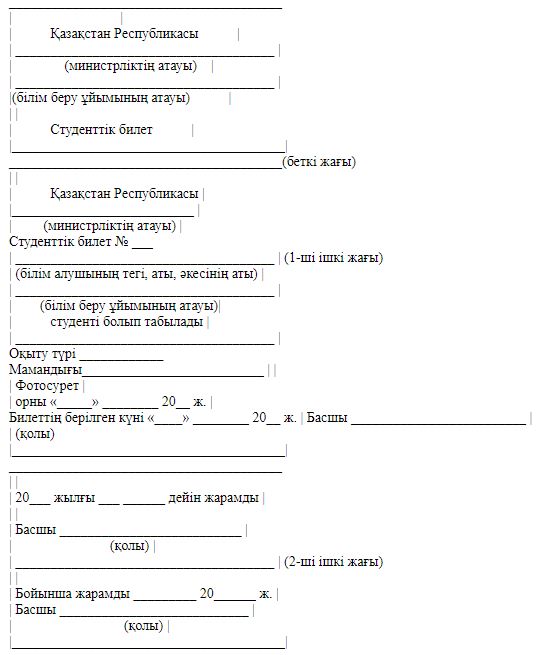 
      Ескерту:
      1. Билет басшының қолы, білім беру ұйымының мөрі, білім алушының фотосуреті болған жағдайда жарамды. Білім алушы білім беру ұйымынан шыққан кезде билет оқу бөліміне қайтарылуы тиіс.
      2. Билеттің ішкі бөлігінің сол жақ жоғары жағына оқу нысаны (күндізгі, сырттай, кешкі) көрсетілген мөртабан қойылады. Диплом бланкілерін есепке алу ЖУРНАЛЫ
      Кестенің жалғасы
      Кестенің жалғасы Қазақстан Республикасы Білім және ғылым министрлігі Диплом беру кітабы
      Техникалық және кәсіптік, орта білімнен кейінгі білім беру ұйымының толық атауы Оқыту нысаны____________________басталды___________________ аяқталды
      Кестенің жалғасы
      Ескерту: Білім алушыларға берілген дипломдар әрбір білім беру ұйымында ұсынылған нысан бойынша дайындалған кітапта тіркеледі.
      Берілген дипломдарды тіркеу кітаптарының әрбір парағы нөмірленеді, тігіледі, мөрмен бекітіледі және білім беру ұйымының басшысында сақталады. Титул парағы ___________________________________________
      (білім беру ұйымдарының атауы) Оқу жұмыс жоспары
      Мамандық_________________________________________________________________
                                          (код және атауы)
      Біліктілік _________________________________________________________________
                                    (код және атауы)
      Оқыту нысаны____________________________________________________________
      Білім беру бағдарламасын меңгеру мерзімі____________________________________
      Оқу процесінің графигі
      Кестенің жалғасы
      Шартты белгілер:
      ТО – теориялық оқыту
      ӨО – өндірістік оқыту
      КП – кәсіби практика
      АА – аралық аттестаттау
      ДЖ – дипломдық жобалау (егер жоспарланса)
      К – каникулдар
      Мк – мерекелік күндер
      ҚА – қорытынды аттестаттау
      ДЖ – далалық жиындар Уақыт бюджеті бойынша жиынтық мәліметтер
      Оқу жұмыс жоспарының құрылымы
      Кестенің жалғасы
      1- ерекше білім беру қажеттіліктері бар адамдарды және оқыту жеке сабақ сағаттарын көздейтін "Өнер" бейіні бойынша білім беру бағдарламаларын іске асыратын ұйымдарда оқыту кезінде толтырылады Педагогтердің тарификациялық тізімі ___________ оқу жылы
      ___________________________________________ (білім беру ұйымының атауы) Оқу жылына арналған колледжішілік бақылау жоспары
      Колледжішілік бақылаудың мақсаты
      Колледжішілік бақылаудың міндеттері
      *Басшының (директордың) орынбасарларымен қызмет бағыттарына сәйкес толтырылады Қазақстан Республикасы Білім және ғылым министрлігі Педагогтің бір жылдағы оқу уақытын есепке алу ведомосы (сағатпен және (немесе) кредитпен) _______________________________________________________________
(білім беру ұйымының атауы)
      20____/____ оқу жылында педагог берген сағаттарды және (немесе) кредиттерді жылдық есепке алу
      Педагогтің тегі, аты, әкесінің аты (болған жағдайда) (толық)_________________
      ____________________________________________________________________
      Модуль индексі және пәндердің және (немесе) модульдің атауы (практика атауы)
      Жоспар бойынша барлық сағаттар:
      Сағаттардың орындалмағаны:
      Жоспардан тыс сағаттар берілді:
      Барлығы бір жыл ішінде берілген сағаттар:
      Басшының оқу жұмысы жөніндегі орынбасары _____________ (қолы)
      Педагог сағаттарының жылдық есебіне қосымша мәліметтер ____________________
      Педагогтің тегі, аты, әкесінің аты (бар болған жағдайда) (толық)
____________________________________________________________________________
                                    (қолы)
      Офис тіркеуші____________________________________________________________
      Тексерілді_________________________________________________________________
      Басшының оқу жұмысы жөніндегі орынбасары _____________ (қолы)
      Ескерту: Педагогтердің оқу уақытының жылдық есебін оқу бөлімі нысан деректерінің негізінде сағатпен және (немесе) кредитпен жүргізеді.
					© 2012. Қазақстан Республикасы Әділет министрлігінің «Қазақстан Республикасының Заңнама және құқықтық ақпарат институты» ШЖҚ РМК
				
      Қазақстан Республикасының
Білім және ғылым министрі

А. Аймагамбетов

      "КЕЛІСІЛДІ"
Қазақстан Республикасы
Денсаулық сақтау министрлігі

      "КЕЛІСІЛДІ"
Қазақстан Республикасы
Мәдениет және спорт министрлігі

      "КЕЛІСІЛДІ"
Қазақстан Республикасы
Қорғаныс министрлігі
Қазақстан Республикасының
Білім және ғылым министрі
2021 жылғы 16 қыркүйектегі
№ 472 Бұйрығына
1-қосымша
Қазақстан Республикасы
Білім және ғылым министрінің
2020 жылғы 6 сәуірдегі
№ 130 бұйрығына
1-қосымшаҚазақстан Республикасының
Білім және ғылым министрі
2021 жылғы 16 қыркүйектегі
№ 472 Бұйрығына
2-қосымша
Қазақстан Республикасы
Білім және ғылым министрінің
2020 жылғы 6 сәуірдегі
№ 130 бұйрығына
2-қосымшаНысан
Пәннің аты_______________________
Пәннің аты_______________________
Пәннің аты_______________________
Пәннің аты_______________________
Пәннің аты_______________________
Пәннің аты_______________________
Пәннің аты_______________________
Пәннің аты_______________________
Пәннің аты_______________________
Пәннің аты_______________________
№ р/с
Білім алушының тегі, аты
Айы, күні
Айы, күні
Айы, күні
Айы, күні
Айы, күні
Айы, күні
Айы, күні
Айы, күні
№ р/с
Білім алушының тегі, аты
одан әрі, 26-ға дейін
Педагогтің Т.А.Ә. (болған жағдайда) ____________________________
Педагогтің Т.А.Ә. (болған жағдайда) ____________________________
Педагогтің Т.А.Ә. (болған жағдайда) ____________________________
Педагогтің Т.А.Ә. (болған жағдайда) ____________________________
Педагогтің Т.А.Ә. (болған жағдайда) ____________________________
Педагогтің Т.А.Ә. (болған жағдайда) ____________________________
Педагогтің Т.А.Ә. (болған жағдайда) ____________________________
Педагогтің Т.А.Ә. (болған жағдайда) ____________________________
Педагогтің Т.А.Ә. (болған жағдайда) ____________________________
Педагогтің Т.А.Ә. (болған жағдайда) ____________________________
Педагогтің Т.А.Ә. (болған жағдайда) ____________________________
Педагогтің Т.А.Ә. (болған жағдайда) ____________________________
Тоқсандық бағалау көрсеткіші
Тоқсандық бағалау көрсеткіші
Тоқсандық бағалау көрсеткіші
Тоқсандық бағалау көрсеткіші
Тоқсандық бағалау көрсеткіші
Тоқсандық бағалау көрсеткіші
Тоқсандық бағалау көрсеткіші
Тоқсандық бағалау көрсеткіші
Тоқсандық бағалау көрсеткіші
Күні, айы
Тақырып тары
Үй тапсырмасы
Оқу бағдарламалары бөлімдері үшін тоқсандық ЖБ балы
Оқу бағдарламалары бөлімдері үшін тоқсандық ЖБ балы
Оқу бағдарламалары бөлімдері үшін тоқсандық ЖБ балы
Оқу бағдарламалары бөлімдері үшін тоқсандық ЖБ балы
ТЖБ балы
БЖБ % (ең жоғары 50%)
ТЖБ % (ең жоғары 50%)
Жиынтығы %
Тоқсандық баға лау
Күні, айы
Тақырып тары
Үй тапсырмасы
БЖБ 1
БЖБ 2
БЖБ 3
БЖБ 4
ТЖБ балы
БЖБ % (ең жоғары 50%)
ТЖБ % (ең жоғары 50%)
Жиынтығы %
Тоқсандық баға лау
Күні, айы
Тақырып тары
Үй тапсырмасы
Ең жоғары балдар
Ең жоғары балдар
Ең жоғары балдар
Ең жоғары балдар
Ең жоғары балдар
БЖБ % (ең жоғары 50%)
ТЖБ % (ең жоғары 50%)
Жиынтығы %
Тоқсандық баға лау
Күні, айы
Тақырып тары
Үй тапсырмасы
БЖБ % (ең жоғары 50%)
ТЖБ % (ең жоғары 50%)
Жиынтығы %
Тоқсандық баға лау
Күні, айы
Тақырып тары
Үй тапсырмасыНысан 
Пән атауы _______________________________
Пән атауы _______________________________
Пән атауы _______________________________
Пән атауы _______________________________
Пән атауы _______________________________
Пән атауы _______________________________
Пән атауы _______________________________
Пән атауы _______________________________
Пән атауы _______________________________
№ р/с
Білім алушының тегі, аты
Айы, күні
Айы, күні
Айы, күні
Айы, күні
Айы, күні
Айы, күні
Айы, күні
Одан әрі, 26-ға дейін
Педагогтің тегі, аты, әкесінің аты (болған жағдайда) _______________________
Педагогтің тегі, аты, әкесінің аты (болған жағдайда) _______________________
Педагогтің тегі, аты, әкесінің аты (болған жағдайда) _______________________
Педагогтің тегі, аты, әкесінің аты (болған жағдайда) _______________________
Педагогтің тегі, аты, әкесінің аты (болған жағдайда) _______________________
Педагогтің тегі, аты, әкесінің аты (болған жағдайда) _______________________
Педагогтің тегі, аты, әкесінің аты (болған жағдайда) _______________________
Педагогтің тегі, аты, әкесінің аты (болған жағдайда) _______________________
Педагогтің тегі, аты, әкесінің аты (болған жағдайда) _______________________
Педагогтің тегі, аты, әкесінің аты (болған жағдайда) _______________________
Педагогтің тегі, аты, әкесінің аты (болған жағдайда) _______________________
Педагогтің тегі, аты, әкесінің аты (болған жағдайда) _______________________
Тоқсандық бағалау көрсеткіші
Тоқсандық бағалау көрсеткіші
Тоқсандық бағалау көрсеткіші
Тоқсандық бағалау көрсеткіші
Тоқсандық бағалау көрсеткіші
Тоқсандық бағалау көрсеткіші
Тоқсандық бағалау көрсеткіші
Тоқсандық бағалау көрсеткіші
Тоқсандық бағалау көрсеткіші
Күні, айы
Тақырыбы
Үй тап сырма сы
Оқу бағдарламалары бөлімдері үшін тоқсандық ЖБ балы
Оқу бағдарламалары бөлімдері үшін тоқсандық ЖБ балы
Оқу бағдарламалары бөлімдері үшін тоқсандық ЖБ балы
Оқу бағдарламалары бөлімдері үшін тоқсандық ЖБ балы
ТЖБ баллы
БЖБ % (ең жоғары 50%)
ТЖБ % (ең жоғары 50%)
Жиынтық %
Тоқсандық бағалау
Күні, айы
Тақырыбы
Үй тап сырма сы
БЖБ 1
БЖБ 2
БЖБ 3
БЖБ 4
ТЖБ баллы
БЖБ % (ең жоғары 50%)
ТЖБ % (ең жоғары 50%)
Жиынтық %
Тоқсандық бағалау
Күні, айы
Тақырыбы
Үй тап сырма сы
Ең жоғары балдар
Ең жоғары балдар
Ең жоғары балдар
Ең жоғары балдар
Ең жоғары балдар
БЖБ % (ең жоғары 50%)
ТЖБ % (ең жоғары 50%)
Жиынтық %
Тоқсандық бағалау
Күні, айы
Тақырыбы
Үй тап сырма сы
БЖБ % (ең жоғары 50%)
ТЖБ % (ең жоғары 50%)
Жиынтық %
Тоқсандық бағалау
Күні, айы
Тақырыбы
Үй тап сырма сы
№
Білім алушылардың тегі, аты
Дене дайындығының деңгейі
Дене дайындығының деңгейі
Белгі түрі және грамоталар
Президенттік тесті тапсырған күні
№
Білім алушылардың тегі, аты
Президенттік деңгей
Ұлттық деңгей
Белгі түрі және грамоталар
Президенттік тесті тапсырған күні
1
2
3Нысан
№ р/с
Білім алушының тегі, аты
Айы, күні
Айы, күні
Айы, күні
Айы, күні
Айы, күні
Айы, күні
Айы, күні
Айы, күні
Айы, күні
№ р/с
Білім алушының тегі, аты
одан әрі барлығы 26 баған
Айы, күні
Факультативтік сабақтың тақырыбы
Тапсырмалар
Педагогтің өлшемшартыНысан
Мазмұны

Атауы
беті
1. Дене шынықтыру. Қауіпсіз мінез-құлық негіздері
2. Сөйлеуді дамыту
3. Көркем әдебиет
4. Сауат ашу негіздері
5. Қазақ тілі (орыс тілінде оқытатын топтарда)
6. Орыс тілі (қазақ тілінде оқытатын топтарда)
7. Шет тілдерінің бірі
8. Драма
9. Қарапайым математикалық ұғымдарды қалыптастыру
10. Құрастыру
11. Жаратылыстану
12. Сурет салу
13. Мүсіндеу
14. Аппликация
15. Музыка
16. Өзін-өзі тану
17. Қоршаған ортамен танысу
18. Экология негіздері
19. Тәрбиеленушілер туралы жалпы мәлімет
20. Оқушылар денсаулығының көрсеткіштері
21. Тәрбиеленушілердің жіберген күндерінің саны туралы мәлімет
22. Сынып журналының жүргізілуі туралы ескертулер
Күні Сабақ уақыты
Дүйсенбі
Сейсенбі
Сәрсенбі
Бейсенбі
Жұма
Сенбі
1-сабақ ___сағ.__мин. ___сағ.__мин.
2-сабақ ___сағ.__мин. ___сағ.__мин.
3-сабақ ___сағ.__мин. ___сағ.__мин.
4-сабақ ___сағ.__мин. ___сағ.__мин.
5-сабақ ___сағ.__мин. ___сағ.__мин.
Күні Сабақ уақыты
Дүйсенбі
Сейсенбі
Сәрсенбі
Бейсенбі
Жұма
Сенбі
1-сабақ ___сағ.__мин. ___сағ.__мин.
2-сабақ ___сағ.__мин. ___сағ.__мин.
3-сабақ ___сағ.__мин. ___сағ.__мин.
4-сабақ ___сағ.__мин. ___сағ.__мин.
5-сабақ ___сағ.__мин. ___сағ.__мин.
Атауы
Атауы
Атауы
Атауы
Атауы
Атауы
Атауы
Атауы
Атауы
Атауы
№
Тәрбиеленушінің тегі, аты
Айы, күні
Айы, күні
Айы, күні
Айы, күні
Айы, күні
Айы, күні
Айы, күні
Айы, күні
№
Тәрбиеленушінің тегі, аты
Одан әрі, 25-ке дейін
1
2
3
4
Тәрбиешінің тегі, аты, әкесінің аты (болған жағдайда) ____________________
Тәрбиешінің тегі, аты, әкесінің аты (болған жағдайда) ____________________
Тәрбиешінің тегі, аты, әкесінің аты (болған жағдайда) ____________________
Тәрбиешінің тегі, аты, әкесінің аты (болған жағдайда) ____________________
Айы және күні
Сабақта не өтілді
Тапсырма
Тәрбиешінің белгілері
№ р/с
Тәрбиеленушінің тегі, аты, әкесінің аты (болған жағдайда)
Туған жылы
Үйінің мекенжайы
Қабылданған күні
Кеткен күні
1
2
3
4
5
6
Әке-шешесінің немесе оларды ауыстыратын адамның тегі, аты, әкесінің аты (болған жағдайда)
Ата-анасының жұмыс орны, қызметі, телефоны
Үйінің мекенжайы, телефоны
Ескерту
7
8
9
10
№ р/с
Тәрбиеленушінің тегі, аты
Туған жылы, айы, күні
1
2
3
1
2
3
Денсаулық жағдайы (нормадан ауытқушылық)
Медициналық топ
Тәрбиешінің белгілері
4
5
6
№
Білім алушының тегі және аты
Қыркүйек
Қыркүйек
Қазан
Қазан
Қараша
Қараша
1-тоқсан
1-тоқсан
№
Білім алушының тегі және аты
Барлық күндер
оның ішін де, денсаулығына байланысты
Бар лық күн дер
оның ішін де, ден саулығына байланысты
Барлық күндер
оның ішінде, денсаулығына байланысты
Барлық күндер
оның ішінде, денсаулығына байланысты
№
Білім алушының тегі және аты
Қараша
Қараша
Желтоқсан
Желтоқсан
2-тоқсан
2-тоқсан
№
Білім алушының тегі және аты
Барлық күндер
оның ішінде, денсаулығына байланысты
Барлық күндер
оның ішінде, денсаулығына байланысты
Барлық күндер
оның ішінде, денсаулығына байланысты
№
Білім алушының тегі және аты
Қаңтар
Қаңтар
Ақпан
Ақпан
Наурыз
Наурыз
3-тоқсан
3-тоқсан
№
Білім алушының тегі және аты
Барлық күндер
оның ішінде, денсаулығына байланысты
Барлық күндер
оның ішінде, денсаулығына байланысты
Барлық күндер
оның ішінде, денсаулығына байланысты
Барлық күндер
оның ішінде, денсаулығына байланысты
№
Білім алушының тегі және аты
Сәуір
Сәуір
Мамыр
Мамыр
4-тоқсан
4-тоқсан
Жылдық
Жылдық
№
Білім алушының тегі және аты
Барлық күндер
оның ішінде, денсаулығына байланысты
Барлық күндер
оның ішінде, денсаулығына байланысты
Барлық күндер
оның ішінде, денсаулығына байланысты
Барлық күндер
оның ішінде, денсаулығына байланысты
Күні және айы
Тексерушінің ұсыныстары мен ескертулері
Орындалғаны туралы белгіНысан
Бөлім:
Педагогтің Т.А.Ә. (болған жағдайда)
Күні:
Сынып:
Қатысушылар саны:
Қатыспағандар саны:
Сабақтың тақырыбы
Оқу бағдарламасына сәйкес оқыту мақсаттары
Сабақтың мақсаты
Сабақтың кезеңі/ уақыт
Педагогтің әрекеті
Оқушының әрекеті
Бағалау
Ресурстар
Мақсаты:

Міндеттері:
Ресурстар: (материалдар, дереккөздер)
Сабақтың барысы:

Ұйымдастыру кезеңi. Сергіту сәтi

Үй тапсырмасын тексеру
Ескерту
Позитивті мәлімдеме (дәйексөз)
Оқиғаларды әңгiмелеу (әңгімелесу)
Шығармашылық іс-әрекет
Топпен ән айту
Үй тапсырмасы
Сабақтың соңғы минутыНысан
№р/с
Бөлім/Ауыспалы тақырыптар
Сабақтың тақырыбы
Оқу мақсаттары
Сағат саны
Мерзімі
Ескер ту
І тоқсан
І тоқсан
І тоқсан
І тоқсан
І тоқсан
І тоқсан
ІІ тоқсан
ІІ тоқсан
ІІ тоқсан
ІІ тоқсан
ІІ тоқсан
ІІ тоқсан
ІІІ тоқсан
ІІІ тоқсан
ІІІ тоқсан
ІІІ тоқсан
ІІІ тоқсан
ІІІ тоқсан
ІV тоқсан
ІV тоқсан
ІV тоқсан
ІV тоқсан
ІV тоқсан
ІV тоқсанНысан 
Тегі, аты, әкесінің аты (бар болған жағдайда)
Білімі
Қандай оқу орнын қашан бітірді
Педагогикалық практика қорытындысы
Лауазымы
Жас педагогтің жұмыс істейтін сыныптары
Сынып жетекшілігі
Тегі, аты, әкесінің аты (бар болған жағдайда)
Білімі
Қандай оқу орнын қашан бітірді
Дипломы бойынша мамандығы
Педагогикалық өтілі
Лауазымы
Тәлімгер жұмыс істейтін сыныптар
Біліктілік санаты
Жұмыс мақсаты
Міндеттері
Жұмыстың негізгі бағыттары
-жұмыста пайдаланылатын нормативтік-құқықтық құжаттамамен жұмыс;

-мектеп құжаттамасымен жұмыс істеуге көмек;

-жұмыс бағдарламаларын, сабақ жоспарларын жасау және іске асыру бойынша кеңес беру;

-оқу сабақтарын ұйымдастыруға көмек;

-диагностикалық жұмыстар жасауға және талдауға көмек;

-өзара сабаққа қатысу.
Қорытынды
Жас маманның педагогикалық қызметін бағалау. Жүргізілген жұмыс туралы бірлескен есеп
№
Қызмет мазмұны
Жұмыс нысаны
МерзіміНысан 
Пән
Оқушы
Жоғары балл
ЖБ балдарының пайыздық мазмұны
ЖБ балдарының пайыздық мазмұны
ЖБ балдарының пайыздық мазмұны
Са па %
Үлгерім %
Пән
Оқушы
төмен
орта
жоғары
Са па %
Үлгерім %
Пән
Оқушы
0-39%
40-84%
85-100%
Оқушылар саны
Оқушылар саны
Оқушылар саны
БЖБ 1
БЖБ 2
ТЖБ
Қол жеткізілген мақсаттар
Қиындық тудырған мақсаттар
БЖБ 1
БЖБ 2
ТЖБНысан
№
Іс-шаралар
Орындау мерзімдері
Аяқтау нысандары
1
Орта білім беру ұйымының оқу- тәрбие жұмысы жоспарының негізінде сынып тәрбие жұмысының жоспарын жасау (тәрбие жоспарының нысанын мектеп сынып жетекшілерінің әдістемелік бірлестігі айқындайды)
Оқу жылы басталғанға дейін
Жоспар (қағаз немесе электрондық форматта)
2
Білім беру ұйымының басшысы бекіткен нысан бойынша Сыныптың әлеуметтік паспортын жасау
Қыркүйек
Әлеуметтік паспорт (қағаз немесе электрондық форматта)
3
Сыныптағы білім алушыларға педагогикалық, әлеуметтік, психологиялық, дене зерттеулерін жүргізу
Қажеттілігіне қарай, оқу жылының ішінде
Талдау материалдары (қағаз немесе электрондық форматта)
4
Ата-аналармен жұмыс
Қажеттілігіне қарай, оқу жылының ішінде
Ата-аналар жиналыстарының хаттамалары (қағаз немесе электрондық форматта)
5
Балалармен тәрбие іс-шараларын өткізу
Қажеттілігіне қарай, оқу жылының ішінде
Іс- шаралардың материалдары (қағаз немесе электрондық форматта)
6
Әдістемелік жұмыс жүргізу
Қажеттілігіне қарай, оқу жылының ішінде
Әдістемелік жұмыс материалдары (қағаз немесе электрондық форматта)
7
Тәрбие жұмысын талдау
Қажеттілігіне қарай, оқу жылының ішінде
Талдау (қағаз немесе электрондық форматта)
8
Сынып журналын жүргізу
 Ұдайы
Сынып журналы (қағаз немесе электрондық форматта)Нысан
Оқу жылының кезеңдері
Сауат ашу
Ана тілі
Әдебиет
Қазақ тілі
Орыс тілі
Шетел тілі
Математика
Жаратылыстану
Дүниетану
Өзін-өзі тану
Музыка
Бейнелеу өнері
Көркем еңбек
Дене шынықтыру
1-тоқсан
2-тоқсан
3-тоқсан
4-тоқсан
Қорытынды баға
Педа гогика лық кеңес тің ше шімі
Информатика (ИКТ)
Таңдау бойынша пәндер
Таңдау бойынша пәндер
Таңдау бойынша пәндер
Таңдау бойынша пәндер
Тәртібі
Сабақтар саны
Сабақтар саны
Ата-аналардың қолы
Педагогтің қолы
барлығы
оның ішіндеНысан
Оқу жылының кезеңдері
Пәндер атауы
Пәндер атауы
Пәндер атауы
Пәндер атауы
Пәндер атауы
Пәндер атауы
Пәндер атауы
Пәндер атауы
Пәндер атауы
Пәндер атауы
Пәндер атауы
Пәндер атауы
Пәндер атауы
Оқу жылының кезеңдері
Қазақ тілі
Қазақ әдебиеті
Орыс тілі
Орыс әдебиеті
Ана тілі
Әдебиет
Шетел тілі
Математика
Алгебра және ана лиз бастамалары
Геометрия
Ин форматика
Жаратылыстану
Геогра фия
1-тоқсан
2-тоқсан
3-тоқсан
4-тоқсан
Жылдық баға
Емтихан бағасы
Қорытынды баға
Педагогикалық кеңестің шешімі
Биология
Химия
Физика
Қазақстан тарихы
Дүние жүзі тарихы
Құқық негіздері
Өзін-өзі тану
Музыка
Көркем еңбек
Дене тәрбиесі
Алғашқы әскери және технологиялық даярлық
Таңдау бойынша пәндер
Таңдау бойынша пәндер
Таңдау бойынша пәндер
Таңдау бойынша пәндер
Тәртібі
Ата-аналардың қолы
Сынып жетекшісінің қолыНысанНысан
№ р/с
Іс-шаралар
Орындау мерзімдері
Жауаптылар
Есеп беру нысандары
І. Сыныптарға, мектепке әлеуметтік паспорттауды жүргізу
І. Сыныптарға, мектепке әлеуметтік паспорттауды жүргізу
І. Сыныптарға, мектепке әлеуметтік паспорттауды жүргізу
І. Сыныптарға, мектепке әлеуметтік паспорттауды жүргізу
І. Сыныптарға, мектепке әлеуметтік паспорттауды жүргізу
II. Балалық құқығын қорғау жұмысы
II. Балалық құқығын қорғау жұмысы
II. Балалық құқығын қорғау жұмысы
II. Балалық құқығын қорғау жұмысы
II. Балалық құқығын қорғау жұмысы
IІІ. Әртүрлі есепте тұрған оқушылармен жеке-профилактикалық жұмыс
IІІ. Әртүрлі есепте тұрған оқушылармен жеке-профилактикалық жұмыс
IІІ. Әртүрлі есепте тұрған оқушылармен жеке-профилактикалық жұмыс
IІІ. Әртүрлі есепте тұрған оқушылармен жеке-профилактикалық жұмыс
IІІ. Әртүрлі есепте тұрған оқушылармен жеке-профилактикалық жұмыс
ІV. Педагогикалық ұжыммен және сыртқы ұйымдармен (кәмелетке толмағандардың ісі жөніндегі бөлім, кәмелетке толмағандардың ісі жөніндегі комиссия, қамқоршылық және қорғаншылық және т.б.)  өзара іс-қимыл жүргізу жұмысы
ІV. Педагогикалық ұжыммен және сыртқы ұйымдармен (кәмелетке толмағандардың ісі жөніндегі бөлім, кәмелетке толмағандардың ісі жөніндегі комиссия, қамқоршылық және қорғаншылық және т.б.)  өзара іс-қимыл жүргізу жұмысы
ІV. Педагогикалық ұжыммен және сыртқы ұйымдармен (кәмелетке толмағандардың ісі жөніндегі бөлім, кәмелетке толмағандардың ісі жөніндегі комиссия, қамқоршылық және қорғаншылық және т.б.)  өзара іс-қимыл жүргізу жұмысы
ІV. Педагогикалық ұжыммен және сыртқы ұйымдармен (кәмелетке толмағандардың ісі жөніндегі бөлім, кәмелетке толмағандардың ісі жөніндегі комиссия, қамқоршылық және қорғаншылық және т.б.)  өзара іс-қимыл жүргізу жұмысы
ІV. Педагогикалық ұжыммен және сыртқы ұйымдармен (кәмелетке толмағандардың ісі жөніндегі бөлім, кәмелетке толмағандардың ісі жөніндегі комиссия, қамқоршылық және қорғаншылық және т.б.)  өзара іс-қимыл жүргізу жұмысы
V. Білім алушылардың ата-аналарымен (отбасыларымен) профилактикалық жұмыс
V. Білім алушылардың ата-аналарымен (отбасыларымен) профилактикалық жұмыс
V. Білім алушылардың ата-аналарымен (отбасыларымен) профилактикалық жұмыс
V. Білім алушылардың ата-аналарымен (отбасыларымен) профилактикалық жұмыс
V. Білім алушылардың ата-аналарымен (отбасыларымен) профилактикалық жұмыс
VI. Диагностикалау-талдау қызметі
VI. Диагностикалау-талдау қызметі
VI. Диагностикалау-талдау қызметі
VI. Диагностикалау-талдау қызметі
VI. Диагностикалау-талдау қызметіНысан № Әлеуметтік санаттар саны %
Барлық оқушылар
Отбасы түрі бойынша:
1.
Толық отбасылар
2.
Толық емес отбасылар
3.
Анасы жоқ балалар
4.
Әкесі жоқ балалар
5.
Көп балалы отбасы
6.
Аз қамтамасыз етілген отбасы
7.
Жетім балалар, ата-анасының қамқорлығынсыз қалған балалар
8.
Мүгедек балалар, мүмкіндіктері шектеулі балалар
9.
Азаматтығы жоқ білім алушылар
10.
Басқа мемлекеттің азаматы болып табылатын білім алушылар
11.
Кәмелетке толмағандар ісі жөніндегі бөлімде есепте тұрғандар
12.
Мектепішілік бақылау есебінде тұрғандар
Ата-аналарының білімі:
1.
Жоғары, жоғары білімнен кейінгі
2.
Техникалық және кәсіптік
3.
ОртаНысан
№
Оқушы ның аты-жөні (болған жағдайда)
Туған жылы
Ұл ты
Ата-анасының аты-жөні (болған жағдайда)
Білімі
Жұмыс орны
Мекен жайы, телефоны
Әлеуметтік мәртебесі
Отбасы құрамы (са ны)
1
№ р/с
Іс-шаралар
Жұмыс түрлері
Нысананалы топ
Орындау мерзімі
Ескерту лер
Есеп тілік ныса ны
І. Диагностикалау
І. Диагностикалау
І. Диагностикалау
І. Диагностикалау
І. Диагностикалау
І. Диагностикалау
І. Диагностикалау
ІІ. Түзету-дамыту жұмысы
ІІ. Түзету-дамыту жұмысы
ІІ. Түзету-дамыту жұмысы
ІІ. Түзету-дамыту жұмысы
ІІ. Түзету-дамыту жұмысы
ІІ. Түзету-дамыту жұмысы
ІІ. Түзету-дамыту жұмысы
III. Профилактика және психологиялық ағарту
III. Профилактика және психологиялық ағарту
III. Профилактика және психологиялық ағарту
III. Профилактика және психологиялық ағарту
III. Профилактика және психологиялық ағарту
III. Профилактика және психологиялық ағарту
III. Профилактика және психологиялық ағарту
IV. Консультация беру
IV. Консультация беру
IV. Консультация беру
IV. Консультация беру
IV. Консультация беру
IV. Консультация беру
IV. Консультация беру
V. Ұйымдастыру-әдістемелік жұмыс
V. Ұйымдастыру-әдістемелік жұмыс
V. Ұйымдастыру-әдістемелік жұмыс
V. Ұйымдастыру-әдістемелік жұмыс
V. Ұйымдастыру-әдістемелік жұмыс
V. Ұйымдастыру-әдістемелік жұмыс
V. Ұйымдастыру-әдістемелік жұмыс
VI. Жыл бойынша психологиялық қызмет туралы талдамалық есептер
VI. Жыл бойынша психологиялық қызмет туралы талдамалық есептер
VI. Жыл бойынша психологиялық қызмет туралы талдамалық есептер
VI. Жыл бойынша психологиялық қызмет туралы талдамалық есептер
VI. Жыл бойынша психологиялық қызмет туралы талдамалық есептер
VI. Жыл бойынша психологиялық қызмет туралы талдамалық есептер
VI. Жыл бойынша психологиялық қызмет туралы талдамалық есептерНысан
№
Оқушының ТАӘ (болған жағдайда)
Дәріс күндері
Дәріс күндері
Дәріс күндері
Дәріс күндері
Дәріс күндері
Жұмыс динамикасы
Дәріс тақырыбы
№
Оқушының ТАӘ (болған жағдайда)
Жұмыс динамикасы
Дәріс тақырыбы
Күні
Консультация алушы
Консультация алушы
Консультация алушы
Жүгі ну себебі
Проблема
Консультация нәтижесі
Консультант
Күні
Жасы (сыны бы)
Жынысы
Есімі
Жүгі ну себебі
Проблема
Консультация нәтижесі
Консультант
1
2
3
4
5
6
7
8НысанБекітемін
Басшы ____________
20__ж "___" ____________
№
Тәрбие жұмысының атауы
Аяқтау нысаны
 

Жауаптылар
Орындау мерзімі
I. Тәрбиені нормативтік құқықтық қамтамасы зету
I. Тәрбиені нормативтік құқықтық қамтамасы зету
I. Тәрбиені нормативтік құқықтық қамтамасы зету
I. Тәрбиені нормативтік құқықтық қамтамасы зету
I. Тәрбиені нормативтік құқықтық қамтамасы зету
ІІ. Ғылыми-әдістемелік және ақпараттық қамтамасыз ету
ІІ. Ғылыми-әдістемелік және ақпараттық қамтамасыз ету
ІІ. Ғылыми-әдістемелік және ақпараттық қамтамасыз ету
ІІ. Ғылыми-әдістемелік және ақпараттық қамтамасыз ету
ІІ. Ғылыми-әдістемелік және ақпараттық қамтамасыз ету
ІII. Іске асыру тетіктері: тәрбиенің басым бағыттары бойынша іс-шаралар
ІII. Іске асыру тетіктері: тәрбиенің басым бағыттары бойынша іс-шаралар
ІII. Іске асыру тетіктері: тәрбиенің басым бағыттары бойынша іс-шаралар
ІII. Іске асыру тетіктері: тәрбиенің басым бағыттары бойынша іс-шаралар
ІII. Іске асыру тетіктері: тәрбиенің басым бағыттары бойынша іс-шаралар
1. Бағыты: қазақстандық патриотизм мен азаматтықты тәрбиелеу, құқықтық тәрбие

Мақсаты: балалар мен жастардың патриоттық сана-сезімі мен өзіндік сана-сезімін қалыптастыру, Қазақстан Республикасының Конституциясына, мемлекеттік рәміздерге құрметпен қарауды тәрбиелеу, құқықтық мәдениетті қалыптастыру, олардың құқықтары мен міндеттеріне саналы көзқарас.
1. Бағыты: қазақстандық патриотизм мен азаматтықты тәрбиелеу, құқықтық тәрбие

Мақсаты: балалар мен жастардың патриоттық сана-сезімі мен өзіндік сана-сезімін қалыптастыру, Қазақстан Республикасының Конституциясына, мемлекеттік рәміздерге құрметпен қарауды тәрбиелеу, құқықтық мәдениетті қалыптастыру, олардың құқықтары мен міндеттеріне саналы көзқарас.
1. Бағыты: қазақстандық патриотизм мен азаматтықты тәрбиелеу, құқықтық тәрбие

Мақсаты: балалар мен жастардың патриоттық сана-сезімі мен өзіндік сана-сезімін қалыптастыру, Қазақстан Республикасының Конституциясына, мемлекеттік рәміздерге құрметпен қарауды тәрбиелеу, құқықтық мәдениетті қалыптастыру, олардың құқықтары мен міндеттеріне саналы көзқарас.
1. Бағыты: қазақстандық патриотизм мен азаматтықты тәрбиелеу, құқықтық тәрбие

Мақсаты: балалар мен жастардың патриоттық сана-сезімі мен өзіндік сана-сезімін қалыптастыру, Қазақстан Республикасының Конституциясына, мемлекеттік рәміздерге құрметпен қарауды тәрбиелеу, құқықтық мәдениетті қалыптастыру, олардың құқықтары мен міндеттеріне саналы көзқарас.
1. Бағыты: қазақстандық патриотизм мен азаматтықты тәрбиелеу, құқықтық тәрбие

Мақсаты: балалар мен жастардың патриоттық сана-сезімі мен өзіндік сана-сезімін қалыптастыру, Қазақстан Республикасының Конституциясына, мемлекеттік рәміздерге құрметпен қарауды тәрбиелеу, құқықтық мәдениетті қалыптастыру, олардың құқықтары мен міндеттеріне саналы көзқарас.
2. Бағыты: рухани-адамгершілік тәрбие

Мақсаты: жеке тұлғаның рухани-адамгершілік және этикалық принциптерін, оның адамгершілік қасиеттері мен көзқарастарын қайта құру туралы қазақстандық қоғам өмірінің жалпыадамзаттық құндылықтарына, нормалары мен дәстүрлеріне сәйкес келетін "Рухани жағырудың" құндылық негіздері туралы терең түсінік қалыптастыру; "Өзін-өзі тану" негізінде рухани-адамгершілік тәрбие беру.
2. Бағыты: рухани-адамгершілік тәрбие

Мақсаты: жеке тұлғаның рухани-адамгершілік және этикалық принциптерін, оның адамгершілік қасиеттері мен көзқарастарын қайта құру туралы қазақстандық қоғам өмірінің жалпыадамзаттық құндылықтарына, нормалары мен дәстүрлеріне сәйкес келетін "Рухани жағырудың" құндылық негіздері туралы терең түсінік қалыптастыру; "Өзін-өзі тану" негізінде рухани-адамгершілік тәрбие беру.
2. Бағыты: рухани-адамгершілік тәрбие

Мақсаты: жеке тұлғаның рухани-адамгершілік және этикалық принциптерін, оның адамгершілік қасиеттері мен көзқарастарын қайта құру туралы қазақстандық қоғам өмірінің жалпыадамзаттық құндылықтарына, нормалары мен дәстүрлеріне сәйкес келетін "Рухани жағырудың" құндылық негіздері туралы терең түсінік қалыптастыру; "Өзін-өзі тану" негізінде рухани-адамгершілік тәрбие беру.
2. Бағыты: рухани-адамгершілік тәрбие

Мақсаты: жеке тұлғаның рухани-адамгершілік және этикалық принциптерін, оның адамгершілік қасиеттері мен көзқарастарын қайта құру туралы қазақстандық қоғам өмірінің жалпыадамзаттық құндылықтарына, нормалары мен дәстүрлеріне сәйкес келетін "Рухани жағырудың" құндылық негіздері туралы терең түсінік қалыптастыру; "Өзін-өзі тану" негізінде рухани-адамгершілік тәрбие беру.
2. Бағыты: рухани-адамгершілік тәрбие

Мақсаты: жеке тұлғаның рухани-адамгершілік және этикалық принциптерін, оның адамгершілік қасиеттері мен көзқарастарын қайта құру туралы қазақстандық қоғам өмірінің жалпыадамзаттық құндылықтарына, нормалары мен дәстүрлеріне сәйкес келетін "Рухани жағырудың" құндылық негіздері туралы терең түсінік қалыптастыру; "Өзін-өзі тану" негізінде рухани-адамгершілік тәрбие беру.
3. Бағыты: ұлттық тәрбие

Мақсаты: жеке тұлғаны жалпыадамзаттық және ұлттық құндылықтарға, мемлекеттік тілге, Қазақстан халқының мәдениетіне құрмет көрсетуге бағыттау.
3. Бағыты: ұлттық тәрбие

Мақсаты: жеке тұлғаны жалпыадамзаттық және ұлттық құндылықтарға, мемлекеттік тілге, Қазақстан халқының мәдениетіне құрмет көрсетуге бағыттау.
3. Бағыты: ұлттық тәрбие

Мақсаты: жеке тұлғаны жалпыадамзаттық және ұлттық құндылықтарға, мемлекеттік тілге, Қазақстан халқының мәдениетіне құрмет көрсетуге бағыттау.
3. Бағыты: ұлттық тәрбие

Мақсаты: жеке тұлғаны жалпыадамзаттық және ұлттық құндылықтарға, мемлекеттік тілге, Қазақстан халқының мәдениетіне құрмет көрсетуге бағыттау.
3. Бағыты: ұлттық тәрбие

Мақсаты: жеке тұлғаны жалпыадамзаттық және ұлттық құндылықтарға, мемлекеттік тілге, Қазақстан халқының мәдениетіне құрмет көрсетуге бағыттау.
4. Бағыты: Отбасылық тәрбие

Мақсаты: неке және отбасы мүшелерін құрметтеу құндылықтарын тәрбиелеу; отбасылық культ; толыққанды отбасын құру үшін денсаулық құндылықтары; отбасы мен достарына деген адалдық; отбасылық дәстүрлер; жәдігерлер мен әдет-ғұрыптарды құрметтеу; ана болудың қасиеттілігі; сезім құндылықтары - сүйіспеншілік, адалдық, достық, ата-аналарды тәрбиелеу, олардың психологиялық-педагогикалық құзыреттілігі мен балаларды тәрбиелеу жауапкершілігін арттыру.
4. Бағыты: Отбасылық тәрбие

Мақсаты: неке және отбасы мүшелерін құрметтеу құндылықтарын тәрбиелеу; отбасылық культ; толыққанды отбасын құру үшін денсаулық құндылықтары; отбасы мен достарына деген адалдық; отбасылық дәстүрлер; жәдігерлер мен әдет-ғұрыптарды құрметтеу; ана болудың қасиеттілігі; сезім құндылықтары - сүйіспеншілік, адалдық, достық, ата-аналарды тәрбиелеу, олардың психологиялық-педагогикалық құзыреттілігі мен балаларды тәрбиелеу жауапкершілігін арттыру.
4. Бағыты: Отбасылық тәрбие

Мақсаты: неке және отбасы мүшелерін құрметтеу құндылықтарын тәрбиелеу; отбасылық культ; толыққанды отбасын құру үшін денсаулық құндылықтары; отбасы мен достарына деген адалдық; отбасылық дәстүрлер; жәдігерлер мен әдет-ғұрыптарды құрметтеу; ана болудың қасиеттілігі; сезім құндылықтары - сүйіспеншілік, адалдық, достық, ата-аналарды тәрбиелеу, олардың психологиялық-педагогикалық құзыреттілігі мен балаларды тәрбиелеу жауапкершілігін арттыру.
4. Бағыты: Отбасылық тәрбие

Мақсаты: неке және отбасы мүшелерін құрметтеу құндылықтарын тәрбиелеу; отбасылық культ; толыққанды отбасын құру үшін денсаулық құндылықтары; отбасы мен достарына деген адалдық; отбасылық дәстүрлер; жәдігерлер мен әдет-ғұрыптарды құрметтеу; ана болудың қасиеттілігі; сезім құндылықтары - сүйіспеншілік, адалдық, достық, ата-аналарды тәрбиелеу, олардың психологиялық-педагогикалық құзыреттілігі мен балаларды тәрбиелеу жауапкершілігін арттыру.
4. Бағыты: Отбасылық тәрбие

Мақсаты: неке және отбасы мүшелерін құрметтеу құндылықтарын тәрбиелеу; отбасылық культ; толыққанды отбасын құру үшін денсаулық құндылықтары; отбасы мен достарына деген адалдық; отбасылық дәстүрлер; жәдігерлер мен әдет-ғұрыптарды құрметтеу; ана болудың қасиеттілігі; сезім құндылықтары - сүйіспеншілік, адалдық, достық, ата-аналарды тәрбиелеу, олардың психологиялық-педагогикалық құзыреттілігі мен балаларды тәрбиелеу жауапкершілігін арттыру.
5. Бағыты: Еңбек, экономикалық және экологиялықтәрбие

Мақсаты: кәсіби өзін-өзі анықтауға саналы қатынасты қалыптастыру, жеке тұлғаның экономикалық ойлауы мен экологиялық мәдениетін дамыту, қайталанбас құндылық ретінде табиғатты сүю; кіші Отан ретінде туған табиғатқа деген сүйіспеншілік.
5. Бағыты: Еңбек, экономикалық және экологиялықтәрбие

Мақсаты: кәсіби өзін-өзі анықтауға саналы қатынасты қалыптастыру, жеке тұлғаның экономикалық ойлауы мен экологиялық мәдениетін дамыту, қайталанбас құндылық ретінде табиғатты сүю; кіші Отан ретінде туған табиғатқа деген сүйіспеншілік.
5. Бағыты: Еңбек, экономикалық және экологиялықтәрбие

Мақсаты: кәсіби өзін-өзі анықтауға саналы қатынасты қалыптастыру, жеке тұлғаның экономикалық ойлауы мен экологиялық мәдениетін дамыту, қайталанбас құндылық ретінде табиғатты сүю; кіші Отан ретінде туған табиғатқа деген сүйіспеншілік.
5. Бағыты: Еңбек, экономикалық және экологиялықтәрбие

Мақсаты: кәсіби өзін-өзі анықтауға саналы қатынасты қалыптастыру, жеке тұлғаның экономикалық ойлауы мен экологиялық мәдениетін дамыту, қайталанбас құндылық ретінде табиғатты сүю; кіші Отан ретінде туған табиғатқа деген сүйіспеншілік.
5. Бағыты: Еңбек, экономикалық және экологиялықтәрбие

Мақсаты: кәсіби өзін-өзі анықтауға саналы қатынасты қалыптастыру, жеке тұлғаның экономикалық ойлауы мен экологиялық мәдениетін дамыту, қайталанбас құндылық ретінде табиғатты сүю; кіші Отан ретінде туған табиғатқа деген сүйіспеншілік.
6. Бағыты: Интеллектуалды тәрбие, ақпараттық мәдениетті тәрбиелеу

Мақсаты: әр адамның интеллектуалдық мүмкіндіктерін, көшбасшылық қасиеттері мен дарындылығын, сондай-ақ ақпараттық мәдениетті, соның ішінде балалардың кибер мәдениеті мен кибер гигиенасын дамытуды қамтамасыз ететін мотивациялық кеңістікті қалыптастыру.
6. Бағыты: Интеллектуалды тәрбие, ақпараттық мәдениетті тәрбиелеу

Мақсаты: әр адамның интеллектуалдық мүмкіндіктерін, көшбасшылық қасиеттері мен дарындылығын, сондай-ақ ақпараттық мәдениетті, соның ішінде балалардың кибер мәдениеті мен кибер гигиенасын дамытуды қамтамасыз ететін мотивациялық кеңістікті қалыптастыру.
6. Бағыты: Интеллектуалды тәрбие, ақпараттық мәдениетті тәрбиелеу

Мақсаты: әр адамның интеллектуалдық мүмкіндіктерін, көшбасшылық қасиеттері мен дарындылығын, сондай-ақ ақпараттық мәдениетті, соның ішінде балалардың кибер мәдениеті мен кибер гигиенасын дамытуды қамтамасыз ететін мотивациялық кеңістікті қалыптастыру.
6. Бағыты: Интеллектуалды тәрбие, ақпараттық мәдениетті тәрбиелеу

Мақсаты: әр адамның интеллектуалдық мүмкіндіктерін, көшбасшылық қасиеттері мен дарындылығын, сондай-ақ ақпараттық мәдениетті, соның ішінде балалардың кибер мәдениеті мен кибер гигиенасын дамытуды қамтамасыз ететін мотивациялық кеңістікті қалыптастыру.
6. Бағыты: Интеллектуалды тәрбие, ақпараттық мәдениетті тәрбиелеу

Мақсаты: әр адамның интеллектуалдық мүмкіндіктерін, көшбасшылық қасиеттері мен дарындылығын, сондай-ақ ақпараттық мәдениетті, соның ішінде балалардың кибер мәдениеті мен кибер гигиенасын дамытуды қамтамасыз ететін мотивациялық кеңістікті қалыптастыру.
7. Бағыты: көпмәдениеттік және көркем-эстетикалық тәрбие

Мақсаты: Жалпы мәдени мінез-құлық дағдыларын қалыптастыру, жеке тұлғаның өнер мен шынайылыққа эстетикалық объектілерді қабылдауға, меңгеруге, бағалауға дайындығын дамыту, оның ішінде "Ұшқыр ой алаңы" мектеп оқушыларының дебаттық қозғалысы" жалпыұлттық мәдени-білім беру жобасын іске асыру арқылы білім беру ұйымдарында полимәдени орта құру, эстетикалық талғам мен сезімнің эстетикалық санасын, халықтардың ұлттық мәдениеттері құндылықтарына көркемдік-эстетикалық сезімталдықты қалыптастыру.
7. Бағыты: көпмәдениеттік және көркем-эстетикалық тәрбие

Мақсаты: Жалпы мәдени мінез-құлық дағдыларын қалыптастыру, жеке тұлғаның өнер мен шынайылыққа эстетикалық объектілерді қабылдауға, меңгеруге, бағалауға дайындығын дамыту, оның ішінде "Ұшқыр ой алаңы" мектеп оқушыларының дебаттық қозғалысы" жалпыұлттық мәдени-білім беру жобасын іске асыру арқылы білім беру ұйымдарында полимәдени орта құру, эстетикалық талғам мен сезімнің эстетикалық санасын, халықтардың ұлттық мәдениеттері құндылықтарына көркемдік-эстетикалық сезімталдықты қалыптастыру.
7. Бағыты: көпмәдениеттік және көркем-эстетикалық тәрбие

Мақсаты: Жалпы мәдени мінез-құлық дағдыларын қалыптастыру, жеке тұлғаның өнер мен шынайылыққа эстетикалық объектілерді қабылдауға, меңгеруге, бағалауға дайындығын дамыту, оның ішінде "Ұшқыр ой алаңы" мектеп оқушыларының дебаттық қозғалысы" жалпыұлттық мәдени-білім беру жобасын іске асыру арқылы білім беру ұйымдарында полимәдени орта құру, эстетикалық талғам мен сезімнің эстетикалық санасын, халықтардың ұлттық мәдениеттері құндылықтарына көркемдік-эстетикалық сезімталдықты қалыптастыру.
7. Бағыты: көпмәдениеттік және көркем-эстетикалық тәрбие

Мақсаты: Жалпы мәдени мінез-құлық дағдыларын қалыптастыру, жеке тұлғаның өнер мен шынайылыққа эстетикалық объектілерді қабылдауға, меңгеруге, бағалауға дайындығын дамыту, оның ішінде "Ұшқыр ой алаңы" мектеп оқушыларының дебаттық қозғалысы" жалпыұлттық мәдени-білім беру жобасын іске асыру арқылы білім беру ұйымдарында полимәдени орта құру, эстетикалық талғам мен сезімнің эстетикалық санасын, халықтардың ұлттық мәдениеттері құндылықтарына көркемдік-эстетикалық сезімталдықты қалыптастыру.
7. Бағыты: көпмәдениеттік және көркем-эстетикалық тәрбие

Мақсаты: Жалпы мәдени мінез-құлық дағдыларын қалыптастыру, жеке тұлғаның өнер мен шынайылыққа эстетикалық объектілерді қабылдауға, меңгеруге, бағалауға дайындығын дамыту, оның ішінде "Ұшқыр ой алаңы" мектеп оқушыларының дебаттық қозғалысы" жалпыұлттық мәдени-білім беру жобасын іске асыру арқылы білім беру ұйымдарында полимәдени орта құру, эстетикалық талғам мен сезімнің эстетикалық санасын, халықтардың ұлттық мәдениеттері құндылықтарына көркемдік-эстетикалық сезімталдықты қалыптастыру.
8. Бағыты: дене тәрбиесі, салауатты өмір салты

Мақсаты: салауатты өмір салтының, дене шынықтыру мен спорттың, дене шынықтырудың құндылығын, өз денсаулығына жауапкершілікпен қарау құндылығын қалыптастыру.
8. Бағыты: дене тәрбиесі, салауатты өмір салты

Мақсаты: салауатты өмір салтының, дене шынықтыру мен спорттың, дене шынықтырудың құндылығын, өз денсаулығына жауапкершілікпен қарау құндылығын қалыптастыру.
8. Бағыты: дене тәрбиесі, салауатты өмір салты

Мақсаты: салауатты өмір салтының, дене шынықтыру мен спорттың, дене шынықтырудың құндылығын, өз денсаулығына жауапкершілікпен қарау құндылығын қалыптастыру.
8. Бағыты: дене тәрбиесі, салауатты өмір салты

Мақсаты: салауатты өмір салтының, дене шынықтыру мен спорттың, дене шынықтырудың құндылығын, өз денсаулығына жауапкершілікпен қарау құндылығын қалыптастыру.
8. Бағыты: дене тәрбиесі, салауатты өмір салты

Мақсаты: салауатты өмір салтының, дене шынықтыру мен спорттың, дене шынықтырудың құндылығын, өз денсаулығына жауапкершілікпен қарау құндылығын қалыптастыру.
Басқа бағыттар
Басқа бағыттар
Басқа бағыттар
Басқа бағыттар
Басқа бағыттарНысан
Атауы
20..-20 .. жылдарға арналған мектептің даму бағдарламасы
Әзірлеу үшін негіздеме
Негізгі әзірлеуші
Мақсаттары
Міндеттері
Күтілетін нәтижелер
Іске асыру мерзімдері
20..-20 .. жылдар
Жылдар
Іс-шаралар
Орындаушылар
Кадрлық ресурстар
Кадрлық ресурстар
Кадрлық ресурстар
Кадрлық ресурстар
Ішкі мықты жақтары
Ішкі осал жақтары
Қолайлы мүмкіндіктер
Сыртқы қауіптер (тәуекелдер)
Материалдық-техникалық ресурстар 
Материалдық-техникалық ресурстар 
Материалдық-техникалық ресурстар 
Материалдық-техникалық ресурстар 
Ішкі мықты жақтары
Ішкі осал жақтары
Қолайлы мүмкіндіктер
Сыртқы қауіптер (тәуекелдер)
Ақпараттық ресурстар
Ақпараттық ресурстар
Ақпараттық ресурстар
Ақпараттық ресурстар
Ішкі мықты жақтары
Ішкі осал жақтары
Қолайлы мүмкіндіктер
Сыртқы қауіптер (тәуекелдер)
Білім беру және инновациялық қызмет сапасын арттыруға оқу-әдістемелік шарттар 
Білім беру және инновациялық қызмет сапасын арттыруға оқу-әдістемелік шарттар 
Білім беру және инновациялық қызмет сапасын арттыруға оқу-әдістемелік шарттар 
Білім беру және инновациялық қызмет сапасын арттыруға оқу-әдістемелік шарттар 
Ішкі мықты жақтары
Ішкі осал жақтары
Қолайлы мүмкіндіктер
Сыртқы қауіптер (тәуекелдер)
Білім беру мазмұнын іске асыру
Білім беру мазмұнын іске асыру
Білім беру мазмұнын іске асыру
Білім беру мазмұнын іске асыру
Ішкі мықты жақтары
Ішкі осал жақтары
Қолайлы мүмкіндіктер
Сыртқы қауіптер (тәуекелдер)
Білім алушылардың зияткерлік және шығармашылық қабілеттерінің даму шарттары, білім беру сапасы
Білім алушылардың зияткерлік және шығармашылық қабілеттерінің даму шарттары, білім беру сапасы
Білім алушылардың зияткерлік және шығармашылық қабілеттерінің даму шарттары, білім беру сапасы
Білім алушылардың зияткерлік және шығармашылық қабілеттерінің даму шарттары, білім беру сапасы
Ішкі мықты жақтары
Ішкі осал жақтары
Қолайлы мүмкіндіктер
Сыртқы қауіптер (тәуекелдер)
Жалпыадамзаттық және ұлттық құндылықтар мен идеалдарға бағдарланған белсенді азаматтық ұстанымы бар жеке тұлғаны қалыптастыру және өзін-өзі іске асыру шарттары
Жалпыадамзаттық және ұлттық құндылықтар мен идеалдарға бағдарланған белсенді азаматтық ұстанымы бар жеке тұлғаны қалыптастыру және өзін-өзі іске асыру шарттары
Жалпыадамзаттық және ұлттық құндылықтар мен идеалдарға бағдарланған белсенді азаматтық ұстанымы бар жеке тұлғаны қалыптастыру және өзін-өзі іске асыру шарттары
Жалпыадамзаттық және ұлттық құндылықтар мен идеалдарға бағдарланған белсенді азаматтық ұстанымы бар жеке тұлғаны қалыптастыру және өзін-өзі іске асыру шарттары
Ішкі мықты жақтары
Ішкі осал жақтары
Қолайлы мүмкіндіктер
Сыртқы қауіптер (тәуекелдер)
Білім алушылардың салауатты өмір салтын қалыптастыру және іске асыру шарттары
Білім алушылардың салауатты өмір салтын қалыптастыру және іске асыру шарттары
Білім алушылардың салауатты өмір салтын қалыптастыру және іске асыру шарттары
Білім алушылардың салауатты өмір салтын қалыптастыру және іске асыру шарттары
Ішкі мықты жақтары
Ішкі осал жақтары
Қолайлы мүмкіндіктер
Сыртқы қауіптер (тәуекелдер) Нысан
№
Тегі, аты, әкесінің аты (болған жағдайда)
Лауазымы
Дипломы бойынша білімі
Педагогикалық еңбек өтілі
Жүргізетін пәні
Санаттың болуы: пәндер бойынша санаты, берілген күні және аяқталу мерзімі
Лауазымдық санаты
Ағылшын тілін меңгеру сертификатының болуы
1
2
3
4
5
6
7
8
9
Біліктілігі үшін қосымша ақы
Біліктілігі үшін қосымша ақы
Біліктілігі үшін қосымша ақы
Біліктілігі үшін қосымша ақы
Барлық сағаты
Аптасына немесе жылына сағат саны
Аптасына немесе жылына сағат саны
Аптасына немесе жылына сағат саны
Оның ішінде лицейде/гимназияда
Оның ішінде лицейде/гимназияда
Оның ішінде лицейде/гимназияда
Дәптер тексеру
Дәптер тексеру
Дәптер тексеру
Жаңартылған білім маз мұны бойынша сағат саны
шебер
зерттеуші
сарап шы
модератор
1-4
5-9
10-11
1-4
5-9
10-11
1-4
5-9
10-11
10
11
12
13
14
15
16
17
18
19
20
21
22
23
24
Қосымша ақылар
Қосымша ақылар
Қосымша ақылар
Қосымша ақылар
Қосымша ақылар
Жаңартылған білім мазмұны үшін
Ағылшын тілінде оқытқаны үшін
Ауылдық мектепте оқытқаны үшін
Инклюзивтік білім үшін
Тағы басқа лары*
25
26
27
28
29
Ұйымның атауы:
Сынып (топ) комплект саны:
Білім алушылар (тәрбиеленушілер) саны:
Лауазымдардың атауы
Бірліктер саны
Басқарушы персонал
Басқарушы персонал
1
3 және т.б.
Барлық басқарушы персонал
Негізгі персонал
Негізгі персонал
1
2
3 және т.б.
Барлық негізгі персонал
Әкімшілік персонал
Әкімшілік персонал
1
2
3 және т.б.
Барлық әкімшілік персонал 
Қосалқы персонал
Қосалқы персонал
1
2
3 және т.б.
Барлық қосалқы персонал
Жұмысшылар
Жұмысшылар
1
2 және т.б.
Барлық жұмысшылар
Штаттық бірліктердің барлығы 
"КЕЛІСІЛГЕН"

Білім басқармасының

қаржылық-экономикалық

бөлімінің басшысы

____________ Т.А.Ә. (болған жағдайда)

20___ж. "____" ______
Бекітемін

Білім беру ұйымының

басшысы ____________

Т.А.Ә. (болған жағдайда)

20___ж. "____" ______
№
Лауазымы
Білімі
Еңбек өтілі
Штаттық бірлік саны
БЛЖ (теңгеде)
Үстеме ақы 10%
Еңбекақы төлемінің қоры
1 бірлікке орташа айлық жалақы
Салықтар және бюджетке басқа міндетті төлемдер
1
2
3
4
5
6
7
8
9
10Нысан
№ р/р
Бақылау тақырыбы
Бақылау мақсаты
Бақылау объектісі
Бақылау түрі
Бақылау әдістері
Орындау мерзімдері
Жауаптылар
Қарау орны
Басқару шылық шешім
Екінші бақылау
I. Нормативтік құжаттардың орындалуын бақылау
I. Нормативтік құжаттардың орындалуын бақылау
I. Нормативтік құжаттардың орындалуын бақылау
I. Нормативтік құжаттардың орындалуын бақылау
I. Нормативтік құжаттардың орындалуын бақылау
I. Нормативтік құжаттардың орындалуын бақылау
I. Нормативтік құжаттардың орындалуын бақылау
I. Нормативтік құжаттардың орындалуын бақылау
I. Нормативтік құжаттардың орындалуын бақылау
I. Нормативтік құжаттардың орындалуын бақылау
I. Нормативтік құжаттардың орындалуын бақылау
ІІ. Талаптарға сәйкес мектеп құжаттамасының жүргізілуін бақылау
ІІ. Талаптарға сәйкес мектеп құжаттамасының жүргізілуін бақылау
ІІ. Талаптарға сәйкес мектеп құжаттамасының жүргізілуін бақылау
ІІ. Талаптарға сәйкес мектеп құжаттамасының жүргізілуін бақылау
ІІ. Талаптарға сәйкес мектеп құжаттамасының жүргізілуін бақылау
ІІ. Талаптарға сәйкес мектеп құжаттамасының жүргізілуін бақылау
ІІ. Талаптарға сәйкес мектеп құжаттамасының жүргізілуін бақылау
ІІ. Талаптарға сәйкес мектеп құжаттамасының жүргізілуін бақылау
ІІ. Талаптарға сәйкес мектеп құжаттамасының жүргізілуін бақылау
ІІ. Талаптарға сәйкес мектеп құжаттамасының жүргізілуін бақылау
ІІ. Талаптарға сәйкес мектеп құжаттамасының жүргізілуін бақылау
ІІІ. Оқу процесінің сапасын бақылау
ІІІ. Оқу процесінің сапасын бақылау
ІІІ. Оқу процесінің сапасын бақылау
ІІІ. Оқу процесінің сапасын бақылау
ІІІ. Оқу процесінің сапасын бақылау
ІІІ. Оқу процесінің сапасын бақылау
ІІІ. Оқу процесінің сапасын бақылау
ІІІ. Оқу процесінің сапасын бақылау
ІІІ. Оқу процесінің сапасын бақылау
ІІІ. Оқу процесінің сапасын бақылау
ІІІ. Оқу процесінің сапасын бақылау
IV. Білімнің олқылықтарын толтыру және төмен көрсеткіштермен жұмыс істеу бойынша жұмыстарды бақылау
IV. Білімнің олқылықтарын толтыру және төмен көрсеткіштермен жұмыс істеу бойынша жұмыстарды бақылау
IV. Білімнің олқылықтарын толтыру және төмен көрсеткіштермен жұмыс істеу бойынша жұмыстарды бақылау
IV. Білімнің олқылықтарын толтыру және төмен көрсеткіштермен жұмыс істеу бойынша жұмыстарды бақылау
IV. Білімнің олқылықтарын толтыру және төмен көрсеткіштермен жұмыс істеу бойынша жұмыстарды бақылау
IV. Білімнің олқылықтарын толтыру және төмен көрсеткіштермен жұмыс істеу бойынша жұмыстарды бақылау
IV. Білімнің олқылықтарын толтыру және төмен көрсеткіштермен жұмыс істеу бойынша жұмыстарды бақылау
IV. Білімнің олқылықтарын толтыру және төмен көрсеткіштермен жұмыс істеу бойынша жұмыстарды бақылау
IV. Білімнің олқылықтарын толтыру және төмен көрсеткіштермен жұмыс істеу бойынша жұмыстарды бақылау
IV. Білімнің олқылықтарын толтыру және төмен көрсеткіштермен жұмыс істеу бойынша жұмыстарды бақылау
IV. Білімнің олқылықтарын толтыру және төмен көрсеткіштермен жұмыс істеу бойынша жұмыстарды бақылау
V. Оқу-зерттеу қызметі
V. Оқу-зерттеу қызметі
V. Оқу-зерттеу қызметі
V. Оқу-зерттеу қызметі
V. Оқу-зерттеу қызметі
V. Оқу-зерттеу қызметі
V. Оқу-зерттеу қызметі
V. Оқу-зерттеу қызметі
V. Оқу-зерттеу қызметі
V. Оқу-зерттеу қызметі
V. Оқу-зерттеу қызметі
VІ. Мұғалімнің шеберлік және әдістемелік дайындық жағдайының деңгейін бақылау
VІ. Мұғалімнің шеберлік және әдістемелік дайындық жағдайының деңгейін бақылау
VІ. Мұғалімнің шеберлік және әдістемелік дайындық жағдайының деңгейін бақылау
VІ. Мұғалімнің шеберлік және әдістемелік дайындық жағдайының деңгейін бақылау
VІ. Мұғалімнің шеберлік және әдістемелік дайындық жағдайының деңгейін бақылау
VІ. Мұғалімнің шеберлік және әдістемелік дайындық жағдайының деңгейін бақылау
VІ. Мұғалімнің шеберлік және әдістемелік дайындық жағдайының деңгейін бақылау
VІ. Мұғалімнің шеберлік және әдістемелік дайындық жағдайының деңгейін бақылау
VІ. Мұғалімнің шеберлік және әдістемелік дайындық жағдайының деңгейін бақылау
VІ. Мұғалімнің шеберлік және әдістемелік дайындық жағдайының деңгейін бақылау
VІ. Мұғалімнің шеберлік және әдістемелік дайындық жағдайының деңгейін бақылау
VIІ. Тәрбие үрдісінің процесін, өткізілген іс –шаралардың сапасын бақылау
VIІ. Тәрбие үрдісінің процесін, өткізілген іс –шаралардың сапасын бақылау
VIІ. Тәрбие үрдісінің процесін, өткізілген іс –шаралардың сапасын бақылау
VIІ. Тәрбие үрдісінің процесін, өткізілген іс –шаралардың сапасын бақылау
VIІ. Тәрбие үрдісінің процесін, өткізілген іс –шаралардың сапасын бақылау
VIІ. Тәрбие үрдісінің процесін, өткізілген іс –шаралардың сапасын бақылау
VIІ. Тәрбие үрдісінің процесін, өткізілген іс –шаралардың сапасын бақылау
VIІ. Тәрбие үрдісінің процесін, өткізілген іс –шаралардың сапасын бақылау
VIІ. Тәрбие үрдісінің процесін, өткізілген іс –шаралардың сапасын бақылау
VIІ. Тәрбие үрдісінің процесін, өткізілген іс –шаралардың сапасын бақылау
VIІ. Тәрбие үрдісінің процесін, өткізілген іс –шаралардың сапасын бақылау
VIIІ.Материалдық-техникалық базаның нығаюын бақылау
VIIІ.Материалдық-техникалық базаның нығаюын бақылау
VIIІ.Материалдық-техникалық базаның нығаюын бақылау
VIIІ.Материалдық-техникалық базаның нығаюын бақылау
VIIІ.Материалдық-техникалық базаның нығаюын бақылау
VIIІ.Материалдық-техникалық базаның нығаюын бақылау
VIIІ.Материалдық-техникалық базаның нығаюын бақылау
VIIІ.Материалдық-техникалық базаның нығаюын бақылау
VIIІ.Материалдық-техникалық базаның нығаюын бақылау
VIIІ.Материалдық-техникалық базаның нығаюын бақылау
VIIІ.Материалдық-техникалық базаның нығаюын бақылауНысан
№
Білім беру салалары және оқу пәндері
Сыныптар бойынша апталық жүктеме
Сыныптар бойынша апталық жүктеме
Сыныптар бойынша апталық жүктеме
Сыныптар бойынша апталық жүктеме
Сыныптар бойынша апталық жүктеме
Сыныптар бойынша апталық жүктеме
Сыныптар бойынша апталық жүктеме
Сыныптар бойынша апталық жүктеме
№
Білім беру салалары және оқу пәндері
Инвариантты компонент
Инвариантты компонент
Инвариантты компонент
Инвариантты компонент
Инвариантты компонент
Инвариантты компонент
Инвариантты компонент
Инвариантты компонент
Инвариантты компонент
Инвариантты компонент
Тіл және әдебиет
1
2
3
4
Математика және информатика
5
6
7
Жаратылыстану
8
9
10
11
12
Адам және қоғам
13
14
15
16
Технология және өнер
17
Дене тәрбиесі
Инварианттық оқу жүктемесі
Элективтік курстар
Вариативтік компонентНысан
№ р/с
Тегі, аты, әкесінің аты (болған жағдайда), лауазымы
Жынысы
Туған жылы
Ұлты
Білімі (оқу орны, факультеті, мамандығы, дипломның №, қашан бітірді)
1
2
3
4
5
6
Қашан және қандай біліктілікті арттыру курстарын бітірді
Қандай пәнді жүргізеді
Осы орта білім беру ұйымына қабылданған кездегі жалпы педагогикалық өтілі
Осы орта білім беру ұйымында қай уақыттан бері жұмыс істейді, бұйрықтың нөмірі, күні
Аттестаттау дан өткен күні, аттестаттау коммиссия сының қорытын дысы
Награда лары мен атағы, ғылыми дәрежесі
Үйінің мекенжайы, телефоны
Кеткендігі туралы белгі, кету себебі
7
8
9
10
11
12
13
14НысанБекітемін:
Басшы________
Т.А.Ә. (болған жағдайда)
20___ж. "____"______
Негізгі жұмыс бағыттары
Іс-шаралар
Жауаптылар
Орындау мерзімдері
1
2
3
4Нысан
№
Айы, күні
Сынып
Пән
Пән бойынша педагогтің тегі, аты, әкесінің аты (болған жағдайда)
Сабақты өткізбеуінің себебі
Сабақты ауыстырған педагогтің тегі, аты, әкесінің аты (болған жағдайда)
Ауыстырған сабақтың саны
Сабақты өткізген педагогтің қолыНысан
№ р/с
Білім алушының тегі, аты, әкесінің аты (болған жағдайда)
Туған жылы және айы
Жынысы
Ана тілі
Орта білім беру ұйымына қабылданған күні
Қай сыныпқа қабылданды
1
2
3
4
5
6
7
Білім алушының мекен-жайы
Кеткен күні
Қай сыныптан кетті
Кету жөніндегі бұйрықтың күні мен нөмірі
Қайда кетті (облыс, республикалық маңызы бар қала және астана, аудан, орта білім беру ұйымы)
Кету себептері (оның ішінде, орта білім беру ұйымын бітіргенде)
Жеке іс қағазының берілгені туралы талон
8
9
10
11
12
13
14Нысан
Кеткен/келген білім алушылар туралы мәлімет
Білім алушылардың кетуі туралы есептен шығару талоны/келген білім алушыны есепке алу талоны
Тегі_________________
Тегі __________________________________
Әкесінің аты (болған жағдайда) _________________
Әкесінің аты (болған жағдайда) ______________________
Туған күні_________________
Туған күні ____________________________
Оқыған сыныбы__________________
Оқыған сыныбы _______________________
Қайда кетті

________________________

________________________

________________________
Орта білім беру ұйымы (атауы, мекен-жайы)

______________________________________ ______________________________________Нысан
№ р/с
Бұйрық №
Шығарылған күні
Бұйрықтың атауы
Кім қол қойды (Т.А.Ә. (болған жағдайда)), лауазымыНысан
Кіріс
Кіріс
Кіріс
Кіріс
№ р/с
Аттестаттардың атауы, сериясы, нөмірі
Саны
Кіріске алу үшін негіздеме және алған күні
Шығыс
Шығыс
Шығыс
Шығыс
Шығыс
№ р/с
Аттестаттардың атауы, сериясы, нөмірі
Саны
Беру үшін негіздеме, берілген күні
Аудандық (қалалық) білім бөлімі меңгерушісінің немесе мектеп құжаттамасымен айналысатын адамның қалған бланкілерді, сондай-ақ олардың нөмірлерін көрсете отырып, бүлінген бланкілерді алғаны туралы қолы
№ р/с
Аттестаттардың атауы және сериясы, нөмірі
9 (10)-сыныпты бітірушінің тегі, аты, әкесінің аты (болған жағдайда)
Туған жылы, айы, күні
Осы орта білім беру ұйымына қабылданған жылы
Пәндер бойынша білім бағасы
1
2
3
4
5
6
№ р/с
Марапаттау
Негізгі орта білім беру ұйымын бітіргені туралы педагогикалық кеңес шешімінің жылы, айы, күні
Негізгі орта білім беру ұйымын бітіргені туралы аттестатты алу жөніндегі қолхатНысан
Кіріс
Кіріс
Кіріс
Кіріс
№ р/с
Аттестаттардың атауы, сериясы, нөмірі
Саны
Кіріске тіркеу үшін негіздеме және алған күні
№ р/с
Аттестаттардың атауы, нөмірі, сериясы
Саны
Беру үшін негіздеме және берілген күні
Аудандық (қалалық) білім бөлімі меңгерушісінің немесе мектептің құжаттамасымен айналысатын адамның қалған, сондай-ақ бүлінген бланкілердің нөмірін көрсете отырып, оларды алғаны туралы қолы
№ р/с
Жалпы орта білім туралы аттестаттың сериясы және нөмірі
Орта мектепті бітірушінің тегі, аты, әкесінің аты (болған жағдайда)
Туған жылы, айы, күні
Осы орта білім беру ұйымына қабылданған жылы
Пәндер бойынша білім бағасы
№ р/с
Мара паттау
Орта мектепті бітіргені туралы педагогикалық кеңес шешімінің жылы, айы, күні
Жалпы орта білім туралы аттестатты алу жөніндегі қолхатНысан
№
Білім алушының тегі, аты, әкесінің аты (болған жағдайда)
Табельдің тіркелген нөмірі
Беріл ген күні
Білім алушының басқа білім беру ұйымына кетуі (бұйрық №, кеткен күні)
Сынып жетекшісінің қолы
1
2
3
4
5
6
№
Білім алушының тегі, аты, әкесінің аты (болған жағдайда)
Табельдің тіркелген нөмірі
Беріл ген күні
Білім алушының басқа орта білім беру ұйымына кетуі (бұйрық №, кеткен күні)
Сынып жетекшісінің қолы
1
2
3
4
5
6Нысан
№ р/с
Марапатталушының тегі, аты, әкесінің аты (болған жағдайда)
Нешінші сыныпты бітірді
Марапатталған күні, айы және жылы
Награда алғаны жөніндегі қолхатҚазақстан Республикасының
Білім және ғылым министрі
2021 жылғы 16 қыркүйектегі
№ 472
Бұйрығына 3-қосымша
Қазақстан Республикасы
Білім және ғылым министрінің
2020 жылғы 6 сәуірдегі
№130 бұйрығына 3-қосымшаҚазақстан Республикасының
Білім және ғылым министрі
2021 жылғы 16 қыркүйектегі
№ 472 Бұйрығына
4-қосымша
Қазақстан Республикасы
Білім және ғылым министрінің
2020 жылғы 6 сәуірдегі
№130 бұйрығына 4-қосымшаНысанНысан
№ р/с
Модуль индексі
Пән және (немесе) модуль атауы
Оқытушының тегі, аты, әкесінің аты (бар болған жағдайда)
Парақтар
1
2
3
4
5
№ р/с
Модуль атауы
Оқу жоспары бойынша сағат саны
Басталу мерзімі
Аяқталу мерзімі
1
2
3
4
5
№ р/с
Білім алушының тегі, аты, әкесінің аты (болған жағдайда)
Туған жылы, айы және күні
Атаулы кітаптағы нөмірі
Оқуға қабылдау туралы бұйрықтың күні мен №
№ р/с
Білім алушының үйінің мекенжайы
Телефоны
Контингент қозғалысы
Қосымша мәліметтер
Модульдің индексі

____________

Пән және (немесе) модуль атауы ____________
Модульдің индексі

____________

Пән және (немесе) модуль атауы ____________
Модульдің индексі

____________

Пән және (немесе) модуль атауы ____________
Оқытушылардың тегі, аты, әкесінің аты (болған жағдайда) __________________________________
Оқытушылардың тегі, аты, әкесінің аты (болған жағдайда) __________________________________
Оқытушылардың тегі, аты, әкесінің аты (болған жағдайда) __________________________________
Оқытушылардың тегі, аты, әкесінің аты (болған жағдайда) __________________________________
Оқытушылардың тегі, аты, әкесінің аты (болған жағдайда) __________________________________
Оқытушылардың тегі, аты, әкесінің аты (болған жағдайда) __________________________________
Оқытушылардың тегі, аты, әкесінің аты (болған жағдайда) __________________________________
Оқытушылардың тегі, аты, әкесінің аты (болған жағдайда) __________________________________
Оқытушылардың тегі, аты, әкесінің аты (болған жағдайда) __________________________________
Оқытушылардың тегі, аты, әкесінің аты (болған жағдайда) __________________________________
Оқытушылардың тегі, аты, әкесінің аты (болған жағдайда) __________________________________
№ р/с
Білім алушының тегі, аты, әкесінің аты (болған жағдайда)
Білім алушының тегі, аты, әкесінің аты (болған жағдайда)
Айы, күні
Айы, күні
Айы, күні
Айы, күні
Айы, күні
Айы, күні
Сабақ өткізу күні
Оқу сағатының саны
Сабақтың тақырыбы/бағалау критерийлері
Үйге не тапсырылды
Оқытушының қолы
1
2
3
№ р/с
Білім алушылардың тегі, аты, әкесінің аты (болған жағдайда)
Тексерілген күні
Медициналық топ (негізгі, дайындық, арнайы)
Ескерту
№ р/с
Білім алушылардың аты-жөні
Модуль индексі_______ Өндірістік оқу
Модуль индексі_______ Өндірістік оқу
Модуль индексі_______ Өндірістік оқу
Модуль индексі_______ Өндірістік оқу
Модуль индексі_______ Өндірістік оқу
№ р/с
Білім алушылардың аты-жөні
1-жартыжылдық (семестр)
2-жартыжылдық (семестр)
Жылдық баға
Емтихан бағасы
Қорытынды баға
Оқу жоспары бойынша сағат және (немесе) кредит саны
Іс жүзінде жүргізілген сағаттар және (немесе) кредиттер
Модуль индексі_______ Пән және (немесе) модуль атауы
Модуль индексі_______ Пән және (немесе) модуль атауы
Модуль индексі_______ Пән және (немесе) модуль атауы
Модуль индексі_______ Пән және (немесе) модуль атауы
 Сабаққа қатыспаған сағат саны
 Сабаққа қатыспаған сағат саны
 Сабаққа қатыспаған сағат саны
 Сабаққа қатыспаған сағат саны
 Сабаққа қатыспаған сағат саны
 Сабаққа қатыспаған сағат саны
 Сабаққа қатыспаған сағат саны
Жарты жылдық семестр
Жарты жылдық семестр
Жылдық баға – сынақ
Емтихан бағасы
1-жартыжылдық (1-семестрде)
1-жартыжылдық (1-семестрде)
2-жартыжылдық (2-семестрде)
2-жартыжылдық (2-семестрде)
бір жылда
бір жылда
барлығы
Жарты жылдық семестр
Жарты жылдық семестр
Жылдық баға – сынақ
Емтихан бағасы
барлығы
оның ішінде себепсіз
барлығы
оның ішінде себепсіз
барлығы
оның ішінде себепсіз
барлығы
Күні
Ескертулер мен ұсыныстардың мазмұны
Журналды тексерушінің аты-жөні, лауазымы және қолыНысан
№ р/с
Білім алушының тегі және аты-жөні
Курс, мамандық
Пәннің және (немесе) модульдің атауы
Айы, күні
Айы, күні
Айы, күні
Айы, күні
Айы, күні
Айы, күні
Оқу сағаттарының саны
Оқытушының қолы
Тьютордың (концертмейстердің) қолы
1
2
3
 …
№ р/с
Білім алушының тегі және аты-жөні
Курс Мамандық
Пәннің (немесе) модульдің атауы
09
10
11
12
01
02
03
04
05
06
Оқу жылы үшін
Мерзімі
Ескертулер мен ұсыныстардың мазмұны
Журналды тексерушінің тегі және аты-жөні, лауазымы және қолыНысан
№ р/с
Өндірістік оқыту және (немесе) кәсіптік практика атауы
Өндірістік оқыту шеберінің немесе әдіскердің немесе практика жетекшісінің аты-жөні (болған жағдайда)
Парақтар
1
2
3
4
5
№ р/с
Тегі, аты, әкесінің аты (болған жағдайда)
Атаулы кітап бойынша нөмірі
Туған күні, айы және жылы
Мекенжайы
Қосымша мәліметтер
№ р/с
Білім алушының тегі, аты, әкесінің аты (болған жағдайда)
Күні
Күні
Күні
Күні
Күні
Күні
Күні
Күні
№ р/с
Сабақ күні
Сағаттар саны
Сабақтың тақырыбы/бағалау критерийі
Оқытушының қолы
№ р/с
Білім алушының аты-жөні
Айы, күні
Айы, күні
Айы, күні
Айы, күні
Айы, күні
Айы, күні
Айы, күні
Айы, күні
№ р/с
Күні
Педагогтің (тәрбиешінің) тегі, аты, әкесінің аты (болған жағдайда)
Тақырыбы
Мектеп, сынып (МДБМ, топ)
Сағат саны
Әдіскердің қолы
№ р/с
Білім алушының аты-жөні
Айы және күні
Айы және күні
Айы және күні
Айы және күні
Айы және күні
Айы және күні
Айы және күні
Айы және күні
Айы және күні
Айы және күні
Айы және күні
Айы және күні
Айы және күні
Айы және күні
Айы және күні
№ р/с
Білім алушының аты-жөні(оң жақ беті)
№ р/с
Күні
Білім алушының аты-жөні
Тақырыбы
Мектеп, сынып (МДБМ, топ)
Сағат саны
Әдіскердің қолы(сол жақ беті)
№ р/с
Білім алушының аты-жөні
Айы және күні
Айы және күні
Айы және күні
Айы және күні
Айы және күні
Айы және күні
Айы және күні
Айы және күні
Айы және күні
Айы және күні
Айы және күні
Айы және күні
Айы және күні
Айы және күні
Айы және күні
№ р/с
Білім алушының аты-жөні(оң жақ беті)
№р/с
Күні
Білім алушының тегі, аты, әкесінің аты (болған жағдайда)
Тақырыбы
Мектеп, сынып (МДБМ, топ)
Педагогтің (тәрбиешінің) тегі, аты, әкесінің аты (болған жағдайда)
Сағат саны
Сағат саны
Әдіскердің қолы
№р/с
Күні
Білім алушының тегі, аты, әкесінің аты (болған жағдайда)
Тақырыбы
Мектеп, сынып (МДБМ, топ)
Педагогтің (тәрбиешінің) тегі, аты, әкесінің аты (болған жағдайда)
әдіскер
педагог тәрбиеші
Әдіскердің қолы
№ р/с
Білім алушының аты-жөні
Оқу жоспарының орындалуы
Оқу жоспарының орындалуы
Оқу жоспарының орындалуы
№ р/с
Білім алушының аты-жөні
Модульдің атауы
Жұмсалған сағат саны
Баға
Тексеру жұмыстары
Тексеру жұмыстары
Тексеру жұмыстары
Тексеру жұмыстары
Жарты жылдық бағасы
Жіберілген сағаттар
Жіберілген сағаттар
Уақыт (өндірім) мөлшері
Нақты жұмсалған уақыт
Уақыт (өндірім) мөлшері нормасын орындау %
Баға
Жарты жылдық бағасы
Барлығы
оның ішінде негізсіз себептер бойынша
№ р/с
Білім алушының аты-жөні
Өндірістік оқыту қорытындылары
Өндірістік оқыту қорытындылары
Өндірістік оқыту қорытындылары
Өндірістік оқыту қорытындылары
Өндірістік оқыту қорытындылары
Өндірістік оқыту қорытындылары
Жыл ішінде босатылған сағаттар
Жыл ішінде босатылған сағаттар
№ р/с
Білім алушының аты-жөні
I-жартыжылдықтың (1-семестрдің) бағасы
Барлық жіберілген сағат
оның ішінде дәлелсіз себептер бойынша
II- жартыжылдықтың (2-семестрдің) бағасы
Барлық жіберілген сағат
оның ішінде дәлелсіз себептер бойынша
Барлығы
оның ішінде дәлелсіз себептер бойынша
№ р/с
Білім алушының аты-жөні
Кәсіптік практиканың қорытындылары
Кәсіптік практиканың қорытындылары
Кәсіптік практиканың қорытындылары
Кәсіптік практиканың қорытындылары
Кәсіптік практиканың қорытындылары
Кәсіптік практиканың қорытындылары
Жыл ішінде босатылған сағаттар
Жыл ішінде босатылған сағаттар
№ р/с
Білім алушының аты-жөні
I- жартыжылдықтың (1-семестрдің) бағасы
Барлық жіберілген сағат
оның ішінде дәлелсіз себептер бойынша
II- жартыжылдықтың (2-семестрдің) бағасы
Барлық жіберілген сағат
оның ішінде дәлелсіз себептер бойынша
Барлығы
оның ішінде дәлелсіз себептер бойынша
Күні
Ескертулер мен ұсыныстардың мазмұны
Журналды тексерген адамның аты-жөні, лауазымы және қолыНысан
№ р/с
Емтихан билетінің нөмірі
Eмтихан алушының тегі, аты, әкесінің аты (болған жағдайда)
Емтихандар бойынша баға
Емтихандар бойынша баға
Емтихандар бойынша баға
Емтихан алушының қолы
№ р/с
Емтихан билетінің нөмірі
Eмтихан алушының тегі, аты, әкесінің аты (болған жағдайда)
жазбаша
ауызша
жалпы
Емтихан алушының қолыНысан
№р/с
Емтиханға жіберу рейтингі
Емтиханға жіберу рейтингі
Емтихан билетінің нөмірі
Емтихан алушының Т.А.Ә. (болған жағдайда)
Емтихандар бойынша бағалар
Емтихандар бойынша бағалар
Емтихандар бойынша бағалар
Емтихандар бойынша бағалар
Емтихандар бойынша бағалар
Емтихандар бойынша бағалар
Емтихан алушының қолы
№р/с
Емтиханға жіберу рейтингі
Емтиханға жіберу рейтингі
Емтихан билетінің нөмірі
Емтихан алушының Т.А.Ә. (болған жағдайда)
жазбаша
жазбаша
ауызша
ауызша
жалпы
жалпы
Емтихан алушының қолы
№р/с
Әріптік
Сандық эквивалент
Емтихан билетінің нөмірі
Емтихан алушының Т.А.Ә. (болған жағдайда)
Әріптік
Сандық эквивалент
Әріптік
Сандық эквивалент
Әріптік
Сандық эквивалент
Емтихан алушының қолыНысанБЕКІТЕМІН
Басшы ______________________
Т.А.Ә. (болған жағдайда)
"____" ____________20___ж.
Пән/модуль сипаттамасы
Пән/модуль сипаттамасы
Қалыптастырылатын құзыреттіліктер
Қалыптастырылатын құзыреттіліктер
Пререквизиттер
Пререквизиттер
Постреквизиттер
Постреквизиттер
Оқытуға қажетті құралдар, жабдықтар
Оқытуға қажетті құралдар, жабдықтар
Оқытушының байланыс құралдары:
Оқытушының байланыс құралдары:
Т.А.Ә. (болған жағдайда)
тел.: 
Т.А.Ә. (болған жағдайда)
е-mail: 
Пән/модульдің коды және атауы
Модульдегі барлық сағат саны
Соның ішінде
Соның ішінде
Соның ішінде
Соның ішінде
Соның ішінде
Соның ішінде
Соның ішінде
Соның ішінде
Пән/модульдің коды және атауы
Модульдегі барлық сағат саны
1 курс
1 курс
2 курс
2 курс
3 курс
3 курс
4 курс
4 курс
Пән/модульдің коды және атауы
Модульдегі барлық сағат саны
1 семестр
2 семестр
3 семестр
4 семестр
5 семестр
6 семестр
7 семестр
8 семестр
1
2
3
4
5
6
7
8
9
10
Барлығы:
Пән/модуль бойынша оқытуға берілетін жалпы сағат саны
№
Тараулар/ оқыту нәтижелері
Тақырыптар/ бағалау өлшемдері
Барлық сағат саны
Оның ішінде
Оның ішінде
Оның ішінде
Сабақ түрі
Бағалау тапсырмалары
№
Тараулар/ оқыту нәтижелері
Тақырыптар/ бағалау өлшемдері
Барлық сағат саны
Теориялық
Зертханалық тәжірибелік
Жеке
1
2
N
Курстық жоба/жұмыс (егер жоспарланған болса)
Курстық жоба/жұмыс (егер жоспарланған болса)
Барлық сағат саны:
Барлық сағат саны:Медициналық мамандықтар үшін"Бекітемін"
Басшының (директордың)
оқу ісі жөніндегі орынбасары
____________________________
Т.А.Ә. (болған жағдайда)
"____" ____________ 20____ж
№ р/с
Тақырып/тақырыпшалар
Тапсырма/ жүргізу түрі
Бақылау түрі
Бақылау кестесі
Сағат саны
1
2
№
Тақырып атауы
Мазмұны
Сағат саны
№
Тақырып атауы
Мазмұны
Сағат саны
№
Тақырып атауы
Мазмұны
Сағат саны
№
Тақырып атауы
Мазмұны
Сағат саны
№
Бағдарламаға сәйкес орындалуға тиісті дағдылар
СаныБекітемін
Колледж басшысы
____________
"___" ___________ 20__ ж.
1.
Колледж туралы қысқаша анықтама
2.
Колледждің миссиясы, пайымдауы, стратегиялық мақсаты мен міндеттері
3.
Қызмет бағыттары бойынша жұмыс жоспарлары
4.
Педагогикалық кеңестің жұмыс жоспары
5.
Оқу-әдістемелік кеңестің жұмыс жоспары
№
Қаралатын мәселелердің, жұмыстардың атауы
Орындау мерзімі
Индикаторлар/Соңғы нәтиже
Жауаптылар
1.Нысан
№
Білім алушының ТАӘ (болған жағдайда)
топ
Есепте тұр
Есепке қойылған күні
Есепке қою себебі
Ата-анасының Т.А.Ә. (болған жағдайда)
Үйінің мекенжайыНысан
№ р/ с
Модуль индексі
Пәндердің және (немесе) модульдің атауы (практика атауы)
№ оқу тобы
____________айы 
____________айы 
____________айы 
____________айы 
____________айы 
____________айы 
____________айы 
____________айы 
____________айы 
____________айы 
____________айы 
____________айы 
____________айы 
____________айы 
____________айы 
№ р/ с
Модуль индексі
Пәндердің және (немесе) модульдің атауы (практика атауы)
№ оқу тобы
1
2
3
4
5
6
7
8
9
10
11
12
13
14
15
Барлығы сағат
16
17
18
19
19
20
21
22
23
24
25
26
27
28
29
30
Барлығы сағат
Оқу тобы №
Пәннің және (немесе) модульдердің атауы
Жоспарланған сағаттар саны
Нақты орындалды
Нақты орындалды
Қалған сағат
Оқу тобы №
Пәннің және (немесе) модульдердің атауы
Жоспарланған сағаттар саны
Бір айдағы сағат жиынтығы
Оқу жылының басынан бастап
Қалған сағатНысан
№ р/с
Бұйрық №
Шығару күні
Бұйрықтың атауы
Кім қол қойды (Т.А.Ә, (болған жағдайда)), лауазымыНысан
Білім алушылардың атаулы кітаптағы №
Білім алушылардың контингенті туралы бұйрық кітабы бойынша №
Білім алушылардың тегі, аты, әкесінің аты (болған жағдайда)
Туған жылы
Жынысы
Ұлты
Мекенжайы (оқуға түскенге дейінгі тұрғылықты жері)
1
2
3
4
5
6
7
Білім беру ұйымына қабылдау күні
Қандай мамандық бойынша оқиды
Оқу мерзімі
Білім беру ұйымының білім алушылардың бітіргені немесе оқудан шығарылғаны туралы бұйрығының күні мен №
Берілген біліктілік (дәреже, класс, санат)
Бітіргені туралы құжаттың атауы
8
9
10
11
12
13
Оқыған кезінде алған марапаттары мен мадақтамалары (үздік диплом)
Бітіруші жұмысқа тұрған кәсіпорын (кәсіпорынның орналасқан жері)
Әртүрлі белгілер
14
15
16Нысан
Реттік тіркеу нөмірі
Тегі, аты, әкесінің аты (болған жағдайда)
Анықтаманың нөмірі
Анықтаманың берілген күні
Анықтаманы алу туралы қолыНысан
Реттік тіркеу нөмірі
Дипломның сериясы және №
Диплом берілген күн
Білім беру ұйымын бітірушінің тегі, аты, әкесінің аты (болған жағдайда)
Мамандықтың атауы
Берілген біліктілік
Қорытынды аттестаттауды өткізу комиссиясы отырысы хаттамасының № және күні
Алғаны туралы қолы
Білім беру ұйымы басшысының қолыНысан
модуль индексі
Емтихан сессиясына шығарылатын пәндер және (немесе) модульдер бойынша емтихан бағалары
Емтихан сессиясына шығарылатын пәндер және (немесе) модульдер бойынша емтихан бағалары
Емтихан сессиясына шығарылатын пәндер және (немесе) модульдер бойынша емтихан бағалары
Емтихан сессиясына шығарылатын пәндер және (немесе) модульдер бойынша емтихан бағалары
Емтихан сессиясына шығарылатын пәндер және (немесе) модульдер бойынша емтихан бағалары
Емтихан сессиясына шығарылатын пәндер және (немесе) модульдер бойынша емтихан бағалары
Емтихан сессиясына шығарылатын пәндер және (немесе) модульдер бойынша емтихан бағалары
Емтихан сессиясына шығарылатын пәндер және (немесе) модульдер бойынша емтихан бағалары
Емтихан сессиясына шығарылатын пәндер және (немесе) модульдер бойынша емтихан бағалары
Емтихан алушының қолы
модуль индексі
Пәннің және (немесе) модульдің атауы
Рұқсат рейтингісі (Оқытудың кредиттік технологиясы кезінде)
Рұқсат рейтингісі (Оқытудың кредиттік технологиясы кезінде)
Оқу сағаттарындағы және (немесе) кредиттердегі көлемі
Емтихан бағасы
Емтихан бағасы
Емтихан күні
Қорытынды баға
Қорытынды баға
Емтихан алушының қолы
модуль индексі
Пәннің және (немесе) модульдің атауы
әріптік
Сандық эквивалент
Оқу сағаттарындағы және (немесе) кредиттердегі көлемі
әріптік
сандық эквивалент
Емтихан күні
әріптік
сандық эквивалент
Емтихан алушының қолы
Емтихан сессиясына шығарылмайтын пәндер және (немесе) модульдер бойынша сынақ бағалары
Емтихан сессиясына шығарылмайтын пәндер және (немесе) модульдер бойынша сынақ бағалары
Емтихан сессиясына шығарылмайтын пәндер және (немесе) модульдер бойынша сынақ бағалары
Емтихан сессиясына шығарылмайтын пәндер және (немесе) модульдер бойынша сынақ бағалары
Емтихан сессиясына шығарылмайтын пәндер және (немесе) модульдер бойынша сынақ бағалары
Емтихан сессиясына шығарылмайтын пәндер және (немесе) модульдер бойынша сынақ бағалары
Емтихан сессиясына шығарылмайтын пәндер және (немесе) модульдер бойынша сынақ бағалары
Емтихан сессиясына шығарылмайтын пәндер және (немесе) модульдер бойынша сынақ бағалары
Емтихан сессиясына шығарылмайтын пәндер және (немесе) модульдер бойынша сынақ бағалары
Модуль индексі
Пән және (немесе) модуль атауы
Оқу сағаттарындағы және (немесе) кредиттердегі көлемі
Рұқсат рейтингі (оқытудың кредиттік технологиясы кезінде)
Рұқсат рейтингі (оқытудың кредиттік технологиясы кезінде)
Баға
Баға
Күні
Оқытушының қолы
Модуль индексі
Пән және (немесе) модуль атауы
Оқу сағаттарындағы және (немесе) кредиттердегі көлемі
Әріптік
Сандық эквивалент
Әріптік
Сандық эквивалент
Күні
Оқытушының қолы
Зертханалық жұмыстар
Зертханалық жұмыстар
Зертханалық жұмыстар
Зертханалық жұмыстар
Зертханалық жұмыстар
Зертханалық жұмыстар
Зертханалық жұмыстар
Курстық жұмыстар және жобалар
Курстық жұмыстар және жобалар
Курстық жұмыстар және жобалар
Курстық жұмыстар және жобалар
Курстық жұмыстар және жобалар
Курстық жұмыстар және жобалар
Курстық жұмыстар және жобалар
Модуль индексі
Пән және (немесе) модуль атауы
Оқу сағаттарындағы және (немесе) кредиттердегі көлемі
Баға
Баға
Күні
Оқытушының қолы
Модуль индексі
Пән және (немесе) модуль атауы
Жұмыстың немесе жобаның атауы
Баға
Баға
Күні
Оқытушының қолы
Модуль индексі
Пән және (немесе) модуль атауы
Оқу сағаттарындағы және (немесе) кредиттердегі көлемі
әріптік
сандық эквивалент
Күні
Оқытушының қолы
Модуль индексі
Пән және (немесе) модуль атауы
Жұмыстың немесе жобаның атауы
әріптік
сандық эквивалент
Күні
Оқытушының қолы
Модуль индексі
Курс
Семестр
Практика атауы мен сипаттамасы
Практика өтетін орын
Практиканың сағат және (немесе) кредит бойынша ұзақтығы
Жұмыс орны немесе сынып, тобы
Меңгерілген біліктілік (болған жағдайды: дәреже, сынып, санат)
Баға
Күні
Қолы
Модуль индексі
Пән және (немесе) модуль атауы
Курс көлемі, оқу сағаттары
Баға
Баға
Күні
Қорытынды аттестаттау комиссиясы төрағасының қолы
Модуль индексі
Пән және (немесе) модуль атауы
Курс көлемі, оқу сағаттары
Әріптік
Сандық эквивалент
Күні
Қорытынды аттестаттау комиссиясы төрағасының қолы
Модуль индексі
Пән және (немесе) модуль атауы
Баға
Баға
Күні
Тағайындалған жұмыс біліктілігінің атауы
Біліктілік комиссиясы төрағасының қолы
Модуль индексі
Пән және (немесе) модуль атауы
әріптік
Сандық эквивалент
Күні
Тағайындалған жұмыс біліктілігінің атауы
Біліктілік комиссиясы төрағасының қолыНысанНысан
Келіп түскені
Келіп түскені
Келіп түскені
Келіп түскені
Келіп түскені
Келіп түскен күні
Ілеспе құжаттың нөмірі
Қайдан келіп түсті
Саны, дана
Бланктердің сериясы мен нөмірі
Берілуі
Берілуі
Берілуі
Берілуі
Берілген күні
Беруге арналған құжаттың күні мен нөмірі
Кімге берілді
Кімге берілді
Берілген күні
Беруге арналған құжаттың күні мен нөмірі
Бөлімше атауы
Алушының тегі, аты, әкесінің аты (болған жағдайда)
Берілуі
Берілуі
Берілуі
Берілуі
Саны, дана
Бланктердің сериясы мен нөмірі
Алушының қолы
Ескерту (жою туралы белгі және т. б.))Нысан
Реттік тіркеу нөмірі
Диплом сериясы мен №
Дипломды берген күн
Білім беру ұйымын бітірушінің тегі, аты, әкесінің аты (болған жағдайда)
Мамандық атауы
Берілген біліктілік
Қорытынды аттестаттауды өткізу жөніндегі комиссия отырысы хаттамасының күні және №
Алған туралы қолы
Білім беру ұйымы басшысының қолыНысанБекітемін
Басшы___________________
Т.А.Ә. (болған жағдайда)
"___" ___________ 20__ ж.
Курстар

апталар
қыркүйек
қыркүйек
қыркүйек
қыркүйек
қазан
қазан
қазан
қазан
қараша
қараша
қараша
қараша
желтоқсан
желтоқсан
желтоқсан
желтоқсан
қаңтар
қаңтар
қаңтар
қаңтар
ақпан
ақпан
ақпан
ақпан
Курстар

апталар
I
II
III
IV
наурыз
наурыз
наурыз
наурыз
сәуір
сәуір
сәуір
сәуір
мамыр
мамыр
мамыр
мамыр
маусым
маусым
маусым
маусым
шілде
шілде
шілде
шілде
тамыз
тамыз
тамыз
тамыз
Курс
Теориялық оқыту
Теориялық оқыту
Теориялық оқыту
Аралық аттестаттау
Өндірістік оқыту және кәсіби практика
Дипломдық жобалау (егер жоспарланса)
Қорытынды аттестаттау
Мерекелік күндер
Каникулдар
Оқу жылындағы барлық апта
Курс
апта
сағаттар
кредиттер
Аралық аттестаттау
Өндірістік оқыту және кәсіби практика
Дипломдық жобалау (егер жоспарланса)
Қорытынды аттестаттау
Мерекелік күндер
Каникулдар
Оқу жылындағы барлық апта
I
II
III
IV
Барлығы
Индекс
Модульдердің / пәндердің атауы
Бақылау формасы
Бақылау формасы
Бақылау формасы
Оқу уақытының көлемі
Оқу уақытының көлемі
Оқу уақытының көлемі
Оқу уақытының көлемі
Оқу уақытының көлемі
Индекс
Модульдердің / пәндердің атауы
Емтихан
Сынақ
Бақылау жұмысы
Кредиттер
Барлық сағат
Соның ішінде
Соның ішінде
Соның ішінде
Индекс
Модульдердің / пәндердің атауы
Емтихан
Сынақ
Бақылау жұмысы
Кредиттер
Барлық сағат
Теориялық
Зертханалық-практикалық
Курстық жоба/жұмыс
1
2
3
4
5
6
7
8
9
10
Оқу уақытының көлемі
Оқу уақытының көлемі
Курстар және семестрлер бойынша бөлу
Курстар және семестрлер бойынша бөлу
Курстар және семестрлер бойынша бөлу
Курстар және семестрлер бойынша бөлу
Курстар және семестрлер бойынша бөлу
Курстар және семестрлер бойынша бөлу
Курстар және семестрлер бойынша бөлу
Курстар және семестрлер бойынша бөлу
оның ішінде
оның ішінде
1-курс
1-курс
2-курс
2-курс
….
….
N
N
Өндірістік оқыту/ кәсіби практика
Жеке
Семестрлер
Семестрлер
Семестрлер
Семестрлер
Семестрлер
Семестрлер
Семестрлер
Семестрлер
Өндірістік оқыту/ кәсіби практика
Жеке
1
2
3
4
…
…
11
12
13
14
15
16
17
18
19
20Нысан
№р/с
Т.А.Ә. (болған жағдайда)
Штаттық немесе штаттан тыс
Штаттық кесте бойынша атқаратын қызметі
Білімі, бітірген жылы
Диплом бойынша мамандығы
Диплом бойынша біліктілігі
Оқытатын пән немесе модуль
Жалпы өтілі
Педагогикалық өтілі
Санаты
Барлық сағатыНысан
Педагогикалық кеңес отырысында

мақұлданды және бекітілді

Төрағасы_________Т.А.Ә.

(болған жағдайда)

Хаттама № ___________

"____" ____________20___ж.
Бекітемін

Басшы_________

Т.А.Ә.(бар болған жағдайда)

"____" ____________20___ж
№ р/с
Бақылаудың мазмұны
Бақылаудың мақсаты
Бақылау объектілері
Бақылау мерзімдері
Бақылауға жауаптылар
Қаралатын/талқыланатын орны
Бақылау нәтижелерін тарату/қорытындыларын шығару нысаны
1
2
3
4
5
6
7
8Нысан
Топтар

Айлар
Қыркүйек
Қазан...
....
Емтихандар (емтихан ведомосының негізінде енгізіледі)
Консультациялар
Барлығы жоспарланған, сағат
Нақты орындалған, сағат
оқу тобының№
Пәннің және (немесе) модульдердің атауы
Сағат саны
Сағат саны
оның ішіндегі
оның ішіндегі
оның ішіндегі
оның ішіндегі
оның ішіндегі
оның ішіндегі
Жалпы сағат саны
оқу тобының№
Пәннің және (немесе) модульдердің атауы
Сағат саны
Сағат саны
факультативатер
факультативатер
консультациялар
консультациялар
емтихандар
емтихандар
Жалпы сағат саны
оқу тобының№
Пәннің және (немесе) модульдердің атауы
жоспар
нақты
жоспар
нақты
жоспар
нақты
жоспар
нақты
Жалпы сағат саны
1
2
3
4
5
6
7
8
9
10
11